绍兴文理学院可穿戴无线便携式信号采集分析系统、全自动钛宝石飞秒放大器、电子科学与信息实验中心实验仪器等一批、等离子增强化学气相沉积系统和多功能薄膜气相沉积系统采购项目公开招标文件 招标编号: CGSHZJ-2020-N000433目录第一部分    招标公告第二部分    投标须知第三部分    招标项目范围及要求第四部分    合同的主要条款第五部分    评标方法及标准第六部分    投标文件及其附件格式第一部分 招标公告第二部分 投标须知前附表一、总则1. 项目说明1.1本招标文件适用于该项目的招标、投标、开标、资格审查及信用信息查询、评标、定标、合同、验收等行为（法律、法规另有规定的，从其规定）。1.2投标人一旦参与本次招标活动，即被视为接受了本招标文件的所有内容，如有任何异议，均应在法定时间内提出。1.3投标人须对所投产品、方案、技术、服务等拥有合法的占有和处置权，并对涉及项目的所有内容可能侵权行为指控负责，保证不伤害采购人的利益。在法律范围内，如果出现文字、图片、商标和技术等侵权行为而造成的纠纷和产生的一切费用，采购人概不负责，由此给采购人造成损失的，供应商应承担相应后果，并负责赔偿。供应商为执行本项目合同而提供的技术资料等归采购人所有。1.4本招标文件所称公章是指单位法定名称章或者冠以法定名称的投标业务专用章或单位法定名称电子公章。2. 定义2.1政府采购当事人及监管部门：绍兴文理学院为本项目的采购人（合同中的甲方），浙江兴业建设项目管理有限公司为采购代理机构，响应招标、参加投标竞争的法人、其他组织或者自然人为投标人，经评审产生并经批准的投标人为中标候选人，经公告无异议，并签订合同后的中标人为供应商（合同中的乙方），绍兴市财政局为政府采购监督管理部门。2.2“产品”系指供方按招标文件规定，经合法途径取得的，须向采购人提供的一切产品、保险、税金、安装、施工、调试、备品备件、工具、手册及其它有关技术资料和材料。2.3“服务”系指招标文件规定投标人须承担的安装、调试、技术协助、校准、培训、技术指导以及其他类似的义务。2.4“项目”系指投标人按招标文件规定向采购人提供的产品和服务。2.5“授权代表”系指法定代表人的被授权委托人。2.6 “★”系指实质性指标要求条款，“▲” 系指主要性能指标要求条款。如任意一条打“★”的指标出现负偏离视为实质性不响应招标文件要求，作无效投标处理；如任意一条打“▲”的指标出现负偏离按评分标准作扣分处理。3.采购项目需要落实的政府采购政策3.1 本项目原则上采购本国生产的货物、工程和服务，不允许采购进口产品。除非采购人采购进口产品，已经在采购活动开始前向财政部门提出申请并获得财政部门审核同意，且在采购需求中明确规定可以采购进口产品（但如果因信息不对称等原因，仍有满足需求的国内产品要求参与采购竞争的，采购人、采购机构不会对其加以限制，仍将按照公平竞争原则实施采购）。3.2 节能环保要求3.2.1采购人拟采购的产品属于品目清单范围的，采购人及其委托的采购代理机构将依据国家确定的认证机构出具的、处于有效期之内的节能产品、环境标志产品认证证书，对获得证书的产品实施政府优先采购或强制采购。投标人须按招标文件要求提供相关产品认证证书。3.2.2采购人拟采购的产品属于政府强制采购的节能产品品目清单范围的，投标人未按招标文件要求提供国家确定的认证机构出具的、处于有效期之内的节能产品认证证书，投标无效。3.3小型、微型企业价格扣除。3.3.1小型、微型企业应当同时符合以下条件：（1）符合中小企业划分标准；（2）提供本企业制造的货物、承担的工程或者服务，或者提供其他小型、微型企业制造的货物。本项所称货物不包括使用大型企业注册商标的货物。小型、微型企业提供中型企业制造的货物的，视同为中型企业。3.3.2小型、微型企业应按照招标文件格式要求提供《中小企业声明函》。3.3.3对于非专门面向此类企业的项目，对小型和微型企业产品的投标价格给予6 %的扣除，用扣除后的价格参与评审。3.3.4大中型企业和其他自然人、法人或者其他组织与小型、微型企业与组成联合体共同参加非专门面向中小企业的政府采购活动。联合协议中约定，小型、微型企业的协议合同金额占到联合体协议合同总金额30%以上的，可给予联合体2%的投标价格扣除。联合体各方均为小型、微型企业的，联合体视同为小型、微型企业。3.3.5符合《关于促进残疾人就业政府采购政策的通知》（财库〔2017〕141号）规定的条件并提供《残疾人福利性单位声明函》（附件1）的残疾人福利性单位视同小型、微型企业；3.3.6符合《关于政府采购支持监狱企业发展有关问题的通知》（财库[2014]68号）规定的监狱企业并提供由省级以上监狱管理局、戒毒管理局（含新疆生产建设兵团）出具的属于监狱企业证明文件的，视同为小型、微型企业。★4.特别说明：4.1供应商投标所使用的资格、信誉、荣誉、业绩与企业认证必须为投标单位所拥有。供应商投标所使用的采购项目实施人员必须为投标单位正式员工。4.2供应商应仔细阅读招标文件的所有内容，按照招标文件的要求提交投标文件，并对所提供的全部资料的真实性承担法律责任。4.3供应商在投标活动中提供任何虚假材料,其投标无效，并报监管部门查处；中标后发现的,中标人须依照《中华人民共和国消费者权益保护法》第49条之规定双倍赔偿采购人，且民事赔偿并不免除违法供应商的行政与刑事责任。二、招标文件1．招标方式1.1 本次招标采用公开招标方式进行。1.2 如某一标项投标人或实质性响应招标文件的投标人不足三家时，由采购人重新组织招标或按有关规定实施。1.3 本次招标设定限价，即招标公告中公布的各标项预算金额或最高限价（各标项之间的预算金额不能互相调整）。2.授权委托本项目为电子投标项目，法定代理人或其授权代表不需要参加现场投标和开标。3. 投标费用投标人应自行承担编制投标文件及参加本次投标所涉及的一切费用。不管投标结果如何，招标人对上述费用不负任何责任。4. 招标文件的修改4.1 招标文件包括本招标文件及所有的招标答疑记录（澄清、修改）和发出的补充通知。4.2招标文件的澄清 投标人对招标文件如有疑点要求澄清，可用书面形式（包括并不仅限于纸质、信件和数据电文(包括电报、电传、传真、电子数据交换和电子邮件）)等通知招标人，但通知不得迟于开标前7日使招标人收到，招标人将用书面形式予以答复。如有必要，可将不说明来源的答复发给所有投标人。4.3招标文件的修改4.3.1在投标截止时间前规定时间内，招标人有权修改招标文件，并以书面形式通知所有投标人，通知中没有注明更改投标截止时间的视为截止时间不变。修改的文件作为招标文件的补充和组成部分，对所有投标人均有约束力。投标人应在2天内以书面形式确认已收到的修改文件，并需附法定代表人或其授权代表的签字加盖公章，逾期不确认的视同认可。4.3.2为使投标人有足够的时间按修改文件要求修正投标文件，招标人可酌情推迟投标截止时间和开标时间，并将此变更通知投标人。在这种情况下，招标人与投标人以前在投标截止期方面的全部权力、责任和义务，将适用于延长后新的投标截止期。5.参考品牌本招标文件如涉及各类品牌、型号，则所述品牌、型号是结合实际现有情况的推荐性参考方案，投标方也可根据招标文件得要求推荐性能相当或高于、服务条款相等或高于、符合招标方实际业务需求其他同档次优质品牌的产品，进行方案优化。所投产品不在推荐品牌范围内的，需提供加盖原厂商公章的产品性能指标详细材料和证明其产品与推荐品牌同档次、具有可比性,且品牌、型号性能相当或高于、服务条款相等或高于、符合招标方实际业务需求同档次优质品牌的说明书，无法在投标文件中提供的，其投标可能会被拒绝（或作无效投标）。三、投标文件投标文件的语言、计量单位、形式及效力1.1投标人应仔细阅读招标文件中的所有内容，按照招标文件要求，详细编制投标文件，并保证投标文件的正确性和真实性。1.2 投标文件以及投标方与招标方就有关投标事宜的所有来往函电，均应以中文书写（技术术语除外）。1.3 投标计量单位，除招标文件中有特殊要求外，应采用中华人民共和国法定计量单位，货币单位：人民币元。1.4不按招标文件的要求提供的投标文件可能导致被拒绝。1.5投标文件的形式和效力1.5.1投标文件为电子投标文件，电子投标文件按“政采云供应商项目采购-电子招投标操作指南”及本招标文件要求制作、加密传输。1.5.2投标文件的效力：投标文件未在投标截止时间前完成传输的，视为投标文件撤回；投标文件未按时解密，亦视为投标文件撤回。2. 投标文件的组成投标文件由“报价文件资料”、“商务技术（资信）文件资料”两部分组成，其中电子投标文件中所须加盖公章部分均应采用电子签章。2.1 “报价文件资料”应包含以下内容：2.1.1投标响应函（格式见第六部分附件）； 2.1.2开标一览表（格式见第六部分附件）；2.1.3小微企业声明函及证明资料（如有，格式见第六部分附件）；2.1.4残疾人福利性单位声明函（如有，格式见第六部分附件）。以上文件组成“报价文件资料”。投标人在“报价文件资料”中应对招标文件作实质性响应，该项内容将作为评标重要指标。2.2 “商务技术（资信）文件资料”应包括以下内容：2.2.1法定代表人授权委托书(个体工商户不需要提供，但经营者必须本人参加开标会，格式见第六部分附件)；2.2.2授权代表社保证明（格式见第六部分附件）；2.2.3法定代表人身份证明书（格式见第六部分附件）；2.2.4 企业法人营业执照副本复印件（加盖单位公章）；2.2.5相关资质证明或文件复印件（加盖单位公章）；（均需加盖单位公章）：证明其符合《中华人民共和国政府采购法》规定的供应商基本条件和采购项目对供应商的特定要求（如果项目要求）的有关资格证明文件。（1）营业执照(或事业法人登记证或其他工商等登记证明材料)复印件、税务登记证(或其它缴纳证明材料)复印件、社保登记证（或其它缴纳证明材料）复印件；实施“五证合一、一照一码”登记制度改革的，只需提供改革后取得的营业执照复印件 ；金融、保险、通讯等特定行业的全国性企业所设立的区域性分支机构，以及个体工商户、个人独资企业、合伙企业，如果已经依法办理了工商、税务和社保登记手续，并且获得总公司（总机构）授权或能够提供房产权证或其他有效财产证明材料（在投标文件中提供相关材料），证明其具备实际承担责任的能力和法定的缔结合同能力，可以独立参加政府采购活动，由单位负责人签署相关文件材料；（2）2019年度资产负债表等财务报表资料文件(新成立的公司提供情况证明)；（3）具有履行合同所必需的设备和专业技术能力的承诺函；（4）参加本次政府采购活动前三年内，在经营活动中没有重大违法记录的声明（需要特别声明“没有因违反《浙江省政府采购供应商注册及诚信管理暂行办法》被列入‘黑名单’，在处罚有效期”）；（5）提供自招标公告发布之日起至投标截止日内任意时间通过“信用中国”网站（www.creditchina.gov.cn）、中国政府采购网（www.ccgp.gov.cn）查询网页截图（未被列入失信被执行人、重大税收违法案件当事人名单、政府采购严重违法失信行为记录名单），以开标当日采购人或采购代理机构核实的查询结果为准；(6)提供依法缴纳税收和社会保障资金的良好记录证明，税收和社保证明打印时间不得早于投标截止时间前1个月；(7)符合特定资格条件（如果项目要求）的有关证明材料（复印件）；2.2.6投标人应提供针对项目的完整技术解决方案：针对本项目的完整技术解决方案和实施方案；详细阐述项目方案的实现思路及关键技术；符合本项目对当前和未来发展的要求；以及对功能设计和实施计划的建议；如果本项目涉及硬件设备采购，还需提供相关设备完整配置方案（设备名称、品牌、规格型号、数量、主要技术参数等），提供主要投标产品的技术参数证明材料（如原厂技术说明、官网截图、产品彩页等），明确表示该项指标所涉及的软硬件是标准配置还是选择配置（所有技术指标表述均应采用中文，如当前公布的技术指标只有英文表述的，必须由投标人作出中文注释，否则任何含糊不清的表述导致评标委员会技术扣分直至认定为投标无效都将是投标人的责任）。本项目如需采购政府强制采购的节能产品的或投标人提供的产品是环境标志产品，投标人须按格式提供节能产品、环境标志产品认证证书复印件。2.2.7优惠条件：投标人承诺给予招标人的各种优惠条件，包括设备价格、运输、保险、安装调试、付款条件、技术服务、售后服务等方面的优惠；当优惠条件涉及“报价单”中的各项费用时，必须与投标价格相统一；（如有）2.2.8提供相关标段成功案例。应有需方名称及联系电话，提供最终用户合同复印件（加盖单位公章）（如无独立法人资格的分公司（如金融、保险、通讯等特定行业的全国性企业所设立的区域性分支机构）参加投标的，投标时提供的人员、业绩、荣誉、知识产权、项目案例等，必须为投标分公司本身所具有，总公司或其他分公司的人员、业绩、荣誉、知识产权、项目案例等，不能作为该投标分公司的文件予以确认。）；2.2.9投标人在投标文件技术偏离说明表中，应对项目技术规范和服务要求中所提出各项要求进行答复、说明和解释。如果投标人在技术偏离表中注明无偏离，评标结束后、签订采购合同前又认为其实际产品与投标技术需求不一致的，视为投标人在投标有效期内对其投标文件进行了实质性修改，其投标将被追认为无效。采购机构将把这一情况报送采购监管部门。2.2.10项目验收之前、验收之后的维护方案；针对本项目的维护方案，包括本地(绍兴)售后服务机构及人员情况等。投标人应以书面形式完整准确地表述售后服务承诺(范围、标准及期限等)、投标人可能增加的服务承诺等。并明示服务承诺可能涉及的前提设定和费用，否则将被认为是无条件和免费的。承诺质保期内均提供免费上门服务。2.2.11备品备件清单（含随机自带的备品备件和质保期后供采购人选择的备品备件及配套零部件，明细备品备件及价格，且供货价格不高于中标价格；中标货物设备应提供易损部件的备件和整机备品）；（如果有）2.2.12培训计划；（如果有）2.2.13验收方案；2.2.17非本地投标人售后服务机构证明材料。非本地投标人在绍兴的分公司（需提供本地工商注册登记资料）或办事处（需提供本地国内经济合作办注册资料）或符合本项目服务能力并签订合作协议的第三方机构或者在中标（成交）公示后在本地设立售后服务机构作为常驻服务和技术支持机构；2.2.18未尽事宜请各投标单位按评分细则和相对应标项相关要求制作(重要)；2.2.19投标人需要说明的其他文件和说明（格式自拟）。以上文件组成“商务技术（资信）文件资料”。投标人在“商务技术（资信）文件资料”中应对招标文件作实质性响应，该项内容将作为评标重要指标。投标人不按招标文件的要求提供的投标文件，可能会被评标委员会视为未实质性响应，其风险应由投标人自行承担。3. 投标报价3.1投标人应按招标文件中《开标一览表》等附表要求填写。3.2报价为采购人可以合格使用产品的价格，包括货款、包装、运输、保险、货到就位以及开发、设计、安装、调试、培训、保修及产品知识产权等一切费用。3.3招标文件未列明，而投标人认为必需的费用也需列入报价。3.4投标报价只允许有一个报价，有选择的报价将不予接受（除指定外）。4.投标文件的有效期4.1投标有效期为从提交投标文件的截止之日起90天。投标人的投标文件中承诺的投标有效期少于招标文件中载明的投标有效期的，投标无效。4.2在特殊情况下，招标人可与投标人协商延长投标书的有效期，这种要求和答复均以书面形式进行。4.3投标人可拒绝接受延期要求，同意延长有效期的投标人不能修改投标文件。5.投标文件的规定5.1投标文件由“商务技术（资信）文件资料”、“报价文件资料”两部分文件组成，应按统一格式填写。5.2投标文件须按附件格式要求进行电子签章，投标人应写全称。5.3投标文件不得涂改，若有修改错漏处，须加盖单位公章或者法定代表人或其授权代表签字或盖章。5.4投标文件因字迹潦草或表达不清所引起的后果由投标人负责。5.5投标人应认真阅读招标文件中所有的内容。如果投标人编制的投标文件实质上不响应招标文件的要求，其投标文件将被招标人拒绝。5.6电子投标文件部分：投标人应根据“政采云供应商项目采购-电子招投标操作指南”及本招标文件规定的格式和顺序编制电子投标文件并进行关联定位。6.投标文件的提交投标人应按“招标公告”规定的时间、方式将投标文件提交给采购代理机构，采购代理机构将拒绝接受逾期提交的投标文件。7．投标文件的补充和修改供应商应当在投标截止时间前完成电子交易文件的传输递交，投标截止时间前可以补充、修改或者撤回电子交易文件。补充或者修改电子交易文件的，应当先行撤回原文件，补充、修改后重新传输递交。投标截止时间前未完成传输的，视为投标文件撤回。四、开标和评标1．电子招投标开标及评审程序1.1投标截止时间后，主持人宣布开标会开始。1.2投标人登录政采云平台，用“项目采购-开标评标”功能对电子投标文件进行在线解密。在线解密电子投标文件时间为开标时间起30分钟内。1.3评标委员会对资格和商务技术响应文件进行评审；1.4主持人宣布商务技术得分及无效（废）投标情形（如有），公布经商务技术（资信）评审符合招标文件要求的投标人名单及其商务技术得分。1.5启封报价文件资料，主持人宣读投标人名称、投标价格和投标文件的其他内容。未宣读的投标报价和招标文件未允许提供的备选投标方案等实质性内容，评标时不予承认。1.6评标委员会对投标文件报价文件资料进行评审，核准投标报价及计算价格分，汇总商务技术分、价格分，根据得分排序确定中标候选人。1.7主持人公布评标结果。特别说明：政采云公司如对电子化开标及评审程序有调整的，按调整后的程序操作。2.采购过程中出现以下情形，导致电子交易平台无法正常运行，或者无法保证电子交易的公平、公正和安全时，采购代理机构可中止电子交易活动：2.1电子交易平台发生故障而无法登录访问的； 2.2电子交易平台应用或数据库出现错误，不能进行正常操作的；2.3电子交易平台发现严重安全漏洞，有潜在泄密危险的；2.4病毒发作导致不能进行正常操作的； 2.5其他无法保证电子交易的公平、公正和安全的情况。    出现前款规定情形，不影响采购公平、公正性的，采购代理机构可以待上述情形消除后继续组织电子交易活动，也可以决定某些环节以纸质形式进行；影响或可能影响采购公平、公正性的，应当重新采购。3．评标3.1评标委员会由招标采购单位依法组建，负责评标活动。评标委员会遵循公开、公平、公正、科学合理、竞争择优的原则。3.2评标委员会由采购人代表和有关方面的专家组成，成员人数为五人以上单数。3.3评标委员会负责对投标人资格的最终审定。3.4评标委员会可以要求投标人对其投标文件中含义不明确的内容作必要的澄清或者说明，但澄清或者说明不得超过投标文件的范围或者改变投标文件的实质性内容。评审中需要供应商对投标、响应文件作出澄清、说明或者补正的，评标委员会和供应商应当通过政采云平台交换数据电文。给予供应商提交澄清说明或补正的时间不少于半小时，供应商已经明确表示澄清说明或补正完毕的除外。供应商通过政采云平台交换的数据电文必须进行电子签章。3.5评标委员会对投标文件的判定，只依据投标文件和招标文件内容本身，不依据任何外来证明。3.6评标委员会不向落标方解释落标的原因。4．投标文件的初审鉴定4.1资格性审查4.1.1依据法律、法规和招标文件规定，评标委员会对投标人进行资格审查，以确定投标人是否具备投标资格。4.2符合性审查4.2.1评标时，评标委员会将首先评定每份投标文件是否在实质上响应了招标文件要求。所谓实质上的响应，是指投标文件与招标文件的所有实质性条款、条件和要求相符，无显著差异或保留，或者对合同中约定的采购人的权利和投标人的义务方面造成重大的限制，纠正这些显著差异或保留将会对其他实质上响应招标文件要求的投标文件的投标人的竞争地位产生不公正的影响。评标委员会决定投标文件的响应性只根据投标文件本身的内容，而不寻求外部证据。4.3如果投标文件实质不响应招标文件的各项要求，评标委员会将予以拒绝，并且不允许投标人通过修改或撤销其不符合要求的差异或保留，使之成为具有实质性响应的投标。5. 投标文件报价出现前后不一致的，按照下列规定修正：5.1投标文件中开标一览表（报价表）内容与投标文件中相应内容不一致的，以开标一览表（报价表）为准；5.2大写金额和小写金额不一致的，以大写金额为准；5.3单价金额小数点或者百分比有明显错位的，以开标一览表的总价为准，并修改单价；5.4总价金额与按单价汇总金额不一致的，以单价金额计算结果为准。同时出现两种以上不一致的，按照前款规定的顺序修正。修正后的报价按照财政部公布第87号令 《政府采购货物和服务招标投标管理办法》第五十一条第二款的规定经投标人确认后产生约束力，投标人不确认的，其投标无效。6.投标文件的评审、比较和否决6.1评标委员会将对在实质上响应招标文件要求的投标文件进行评估和比较。6.2在评审过程中，评标委员会可以书面形式要求投标人就投标文件含义不明确的内容可对其通过政采云平台进行书面说明并提供相关材料，但不得超过投标文件的范围或者改变投标文件的实质性内容。6.3在评标过程中，如发现与招标文件要求相偏离的，评标委员会可对其偏离情形进行必要的核实。6.4在评审过程中，如属于实质性偏离或符合无效响应条件的，应当询问相关投标人，并可对其通过政采云平台进行线上确认，但不允许对偏离条款进行补充、修正或撤回。6.5比较与评价。评标委员会应当按照评标标准，对符合性审查合格的投标文件进行商务和技术评估，综合比较与评价。6.6汇总（商务技术得分情况）。评标委员会各成员应当独立对每个投标人的商务技术（资信）文件进行评价，并汇总商务技术得分情况。6.7 报价审核。对符合采购需求且通过商务技术（资信）评审的投标人的报价的合理性、准确性等进行审查核实。6.7.1评标委员会认为投标人的报价明显低于其他通过符合性审查投标人的报价，有可能影响产品质量或者不能诚信履约的，应当要求其在评标现场合理的时间内通过政采云平台提供线上说明，必要时提交相关证明材料。6.7.2根据财政部发布的《政府采购促进中小企业发展暂行办法》规定，对于非专门面向中小企业的项目，对小型和微型企业产品的价格给予一定的扣除，用扣除后的价格参与评审。6.7.3如需投标价格修正，按财政部87号令第五十九条的规定对投标价格进行修正。6.8评标委员会依据招标文件规定的评标标准和方法，对投标文件进行评审和比较后，向本公司提供书面评标报告，并按得分高低排序推荐中标候选供应商。7.投标文件的澄清对投标文件中含义不明、表述不一致或有明显计算错误等内容，评标委员会将对投标人进行询标，并可要求投标人作澄清，作为投标文件的补充部分，但澄清的内容不得改变投标文件的实质性内容。8．无效投标的情形投标文件有下列情形之一的作无效投标处理：8.1未按照招标文件规定要求签署、盖章的；8.2单位负责人为同一人或者存在直接控股、管理关系的不同供应商参加同一合同项下的政府采购活动的（均无效）；8.3为采购项目提供整体设计、规范编制或者项目管理、监理、检测等服务的供应商参加该采购项目的其他采购活动的； 8.4投标人不具备招标文件中规定的资格要求的（投标人未提供有效的资格证明文件的，视为投标人不具备招标文件中规定的资格要求）；8.5《法定代表人授权委托书》或《法定代表人身份证明书》填写不全、错误、未加盖公章(《法定代表人授权委托书》要求“公章”和“签字或盖章”缺一不可）的；8.6授权代表非投标单位正式职工的（以社保证明为准，如授权代表为离退休返聘人员的，需提供退休证明及单位聘用证明）；8.7投标文件中的投标函未加盖投标人的企业公章或填写不全的；8.8报价一经涂改，未在涂改处加盖投标单位公章或者未经法定代表人或其授权代表签字或盖章的；8.9未按招标文件规定的格式填写，或对招标服务或技术或产品等要求未详细应答或应答内容不全、有缺失的,经评标委员会认定为无法评审的；8.10出现同一标的物或本次招标产品(服务)内的主要产品(重要组成部分)出现商务技术（资信）文件资料、报价文件资料描述不一致或前后描述不一致，经评标委员会认定后为无法评审的；8.11《技术偏离说明表》不真实填写或弄虚作假的；8.12投标文件含有采购人不能接受的附加条件；8.13评标委员会认为投标人的报价明显低于其他通过符合性审查投标人的报价，有可能影响产品质量或者不能诚信履约的，应当要求其在评标现场合理的时间内提供书面说明，必要时提交相关证明材料，投标人不能证明其报价合理性的；8.14报价超过招标文件中规定的预算金额或最高限价的；8.15投标文件“商务技术（资信）文件资料”部分中出现《开标一览表》相关内容的；8.16采购人拟采购的产品属于政府强制采购的节能产品品目清单范围的，投标人未按招标文件要求提供国家确定的认证机构出具的、处于有效期之内的节能产品认证证书的；8.17《开标一览表》填写不完整或字迹不能辨认或有漏项的，经评标委员会认定属于重大偏差的；8.18投标人对根据修正原则修正后的报价不确认的；8.19投标人提供虚假材料投标的（包括但不限于以下情节）；8.19.1使用伪造、变造的许可证件；    8.19.2提供虚假的财务状况或者业绩；    8.19.3提供虚假的项目负责人或者主要技术人员简历、劳动关系证明；    8.19.4提供虚假的信用状况；8.19.5其他弄虚作假的行为。8.20下列情形之一的，视为投标人串通投标，其投标无效：8.20.1不同投标人的投标文件由同一单位或者个人编制；8.20.2不同投标人委托同一单位或者个人办理投标事宜；8.20.3不同投标人的投标文件载明的项目管理成员或者联系人员为同一人；8.20.4不同投标人的投标文件异常一致或者投标报价呈规律性差异；8.20.5不同投标人的投标文件相互混装；8.20.6有二份及二份以上投标文件的相互之间有特别相同或相似之处②两家或两家以上投标人提供的投标文件出自同一终端设备的，或在相同Internet主机分配地址（相同IP地址）获取或网上投标的，且经询标澄清投标人无令人信服的理由和可靠证据证明其合理性的，经评标委员会半数以上成员确认有串通投标嫌疑的；8.21有下列情形之一的，属于恶意串通，其投标无效：8.21.1供应商直接或者间接从采购人或者采购机构处获得其他供应商的相关情况并修改其投标文件或者响应文件；8.21.2供应商按照采购人或者采购代理机构的授意撤换、修改投标文件或者响应文件；8.21.3供应商之间协商报价、技术方案等投标文件或者响应文件的实质性内容；8.21.4属于同一集团、协会、商会等组织成员的供应商按照该组织要求协同参加政府采购活动；8.21.5供应商之间事先约定由某一特定供应商中标、成交；8.21.6供应商之间商定部分供应商放弃参加政府采购活动或者放弃中标、成交；8.21.7供应商与采购人或者采购机构之间、供应商相互之间，为谋求特定供应商中标、成交或者排斥其他供应商的其他串通行为。8.22评标委员会认定有重大偏差或实质性不响应招标文件要求的；8.23报价文件中出现2个(含)以上的报价或方案的；8.24其他违反法律、法规的情形。9. 评标过程保密9.1评审活动在严格保密的情况下进行。评审过程中凡是与采购响应文件评审和比较、中标成交供应商推荐等评审有关的情况和评审文件的，以及涉及国家秘密和商业秘密等信息，评审委员会成员、采购人和采购代理机构工作人员、相关监督人员等与评审有关的人员应当予以保密。9.2 在评标期间，投标人企图影响招标人或评标委员会的任何活动，都将导致投标被拒绝，并由其承担相应的法律责任。五、授予合同1.中标条件1.1投标文件基本符合招标文件要求；1.2投标人有很好的执行合同的能力；1.3实施方案最合理并对招标人最为有利，最大限度满足招标文件的要求；1.4投标人能够提供质量技术、商务经济占综合优势的系统及服务。1.5招标人将把中标通知书授予最佳投标者，但最低价不是中标的绝对保证。2.中标确认2.1采购人应当自收到评标报告之日起５个工作日内，在评标报告确定的中标候选人名单中按顺序确定中标人。2.2采购人在收到评标报告5个工作日内未按评标报告推荐的中标候选人顺序确定中标人，视同按评标报告推荐的顺序确定的中标候选人为中标人。2.3采购人应在确认中标人前再次对资格条件和相关证件材料进一步查验核实。3．中标通知3.1采购代理机构对中标结果在指定媒体（浙江政府采购网http://zfcg.czt.zj.gov.cn绍兴公共资源交易网http://ggb.sx.gov.cn）发布中标公告，中标公告期限为1个工作日。3.2采购代理机构向中标供应商签发中标通知书。请中标供应商到采购代理机构领取中标通知书。在采购代理机构发出中标通知书前，中标供应商如有违反有关法律法规和本项目要求行为的，则取消该投标人的中标资格。3.3采购代理机构对中标结果不作任何说明和解释，也不回答任何提问。4．履约保证金4.1采购人在签订合同时，按合同法规定可向中标人收取不高于中标额的5％的履约保证金，采购人不得以供应商事先提交履约保证金作为签订合同的条件。鼓励采购人根据项目特点、供应商诚信等情况免收履约保证金或降低缴纳比例。4.2供应商在履行完合同约定事项后，采购人应及时退还履约保证金。4.3供应商以银行、保险公司出具保函形式提交履约保证金的，采购人不得拒收。5．合同备案5.1中标人应当在中标通知书发出之日起30天内与采购人签订合同，自采购合同签订之日起3个工作日内，将采购合同复印件报浙江兴业建设项目管理有限公司备案。5.2未领取中标通知书，采购双方自行签订的合同不予备案。6.验收6.1采购人组织对供应商履约的验收。大型或者复杂的政府采购项目，应当邀请国家认可的质量检测机构参加验收工作。验收方成员应当在验收书上签字，并承担相应的法律责任。如果发现与合同中要求不符，供应商须承担由此发生的一切损失和费用，并承担相应的法律责任。6.2采购人可以邀请参加本项目的其他投标人或者第三方机构参与验收。参与验收的投标人或者第三方机构的意见作为验收书的参考资料一并存档。6.3 采购人负责加强对中标人的履约管理，并按照采购合同约定，及时向中标人支付采购资金。对于中标人违反采购合同约定的行为，采购人应当及时处理，依法追究其违约责任。7. 售后服务考核采购机构将联合政府采购监管部门不定期对合同的履约情况进行检查，发现未按合同规定进行履约的，有弄虚作假，偷工减料，以次充好等情形，达不到国家、行业有关标准和商务技术（资信）文件规定的，一经查实，由政府采购监督管理部门给予相应处罚。六、质疑与投诉根据《中华人民共和国政府采购法》、《中华人民共和国政府采购法实施条例》（国务院第658号令）、《政府采购质疑和投诉办法》（财政部第94号令）、《财政部关于加强政府采购供应商投诉受理审查工作的通知》(财库〔2007〕1号)和《浙江省政府采购供应商质疑处理办法》（浙财采监[2012]18号）的规定，政府采购供应商可以依法提起质疑和投诉。1.供应商询问供应商对政府采购活动事项有疑问的，可以向采购机构提出询问，采购机构将对供应商依法提出的询问作出答复，但答复的内容不得涉及商业秘密。2.供应商质疑2.1供应商认为采购文件、采购过程和成交结果使自己的权益受到损害的，可以在知道或者应知其权益受到损害之日起七个工作日内，可以以书面邮寄的方式向采购机构提出质疑，否则，采购机构不予受理：（1）对采购文件提出质疑的，质疑期限为供应商获得采购文件之日或者采购文件公告期限届满之日（即供应商报名截止之日）起计算，但采购文件在报名截止之日后获得的，应当自截止之日起计算，且应当在采购响应截止时间之前提出。（2）对采购过程提出质疑的，质疑期限为各采购程序环节结束之日起计算。（3）对采购结果提出质疑的，质疑期限自采购结果公告（包括公示、预公告、结果变更公告等）期限届满之日起计算。（4）供应商应在法定质疑期内一次性提出针对同一采购程序环节的质疑。3.供应商提交提出质疑应当提交质疑书和必要的证明材料，质疑书需一式三份，质疑书至少应包括下列主要内容：（1）质疑人的名称、地址、邮政编码、联系人、联系电话，以及被质疑人名称及联系方式；（2）被质疑采购项目名称、编号及采购内容；（3）具体、明确的质疑事项和与质疑事项相关的请求（4）事实依据；（5）必要的法律依据；（6）认为自己合法权益受到损害或可能受到损害的相关证据材料；（7）提出质疑的日期。（8） 质疑书应当署名。质疑人为自然人的，应当由本人签字并附有效身份证明；质疑人为法人或其他组织的，应当由法定代表人或主要负责人签字（或盖章）并加盖单位公章。（9） 质疑人因故不能自行办理质疑事项的，可以委托代理人办理质疑事宜，但应当向被质疑人提交授权委托书，并载明委托代理的具体权限和事项。（10）质疑人提供的相关材料中有外文资料的，应当将与质疑相关的外文资料完整、客观、真实地翻译为中文，并注明翻译人员姓名、工作单位、联系方式等信息。4.采购机构应当在收到供应商的书面质疑后七个工作日内作出答复，并以书面形式通知质疑供应商和其他与质疑处理结果有利害关系的政府采购当事人，但答复的内容不得涉及商业秘密。5.询问或者质疑事项可能影响采购结果的，采购人应当暂停签订合同，已经签订合同的，应当中止履行合同。第三部分 招标项目范围及要求01标可穿戴无线便携式信号采集分析系统一、招标项目货物清单及技术要求：二、其他要求1、投标人应对每个指标项的偏离情况做应答，不得遗漏；投标文件中的技术参数指标必须真实。否则作无效投标（废标）处理。2、投标人投标提供的设备必须是厂商原装的、全新的，配置与装箱单相符；数量、质量及性能不低于本标书中提出的要求；应准确无误地表明设备型号、规格、制造厂及生产或出厂日期。3、报价：进口设备需报免税价及含税价，一律用人民币报价且含一切进口货物报关费用（外贸公司进口代理费用、清关费用、银行手续费、海关监管手续费）、负责申办机电进口网上申报及许可证批文费用、机场码头最终目的地《实验室》运费、保险费）。另外向绍兴海关申办免税需委托笫三方代理，中标方应付每单约300元笫三方代理手续费；如进口设备不能免税，含税价不得超过免税价17%。4、交货期：进口设备中标即日起10天内中标单位到使用单位签订合同，中标合同签订10天内中标单位必须落入外贸进出口公司并负责代理进口协议书3份、合同7份，外贸合同、形式发票、仪器结构与工作原理（书面说明）、提供能反映仪器真实外型的照片或彩页。签订合同后180天内到货，货到15天内完成仪器安装和调试。5、合同签订及付款说明：中标后三天内将中标价的5%交至使用单位账户上作为履约保证金（不计息），签订买卖合同。验收合格正常运行15个工作日后付款100%；履约保证金自动转为质保金（不计息）。无质量问题1年后退还质保金，有质量问题延期退还质保金。抗疫期间，按照浙财采监【2020】3号文件精神执行，具体支付条款双方协商。6、中标人应派技术人员负责设备的安装、调试，调试所需专用工具、设施、物料等由中标人自备、自费运到现场，完工后自费搬走。并且提供相应的培训，产生的一切费用应包含在中标价格中，不得另行收费。7、至少提供1年质保期。02标全自动钛宝石飞秒放大器采购一、招标项目货物清单及技术要求：二、其他要求1.为确保整体系统建设的性能和可靠性，打“★”号为设备基本性能指标，不准有负偏离情况，打“▲”号为设备重要性能指标，投标时应对每个指标项的偏离情况做应答，不得遗漏。2.质量及验收标准：应与产品原始样本技术数据及标书技术文件一致，符合国家有关技术规范和技术标准。质量符合买方要求并符合厂家规定的各项标准，同时按与最终用户签订的技术协议标准验收程序和有关国家计量检定规程检定合格后验收。3.资料要求：应提供全套设备保修保证书，维修手册及服务卡。4.中标方按质保期限免费上门服务，4小时内响应，全年无休息日上门并修复。中标方在接到电话4小时内及时指派技术人员，48小时内到达现场处理设备质量问题。24小时内不能修复的，则无偿提供备机供采购人使用。中标方服务维修人员均经过良好的系统技术培训，并有丰富的现场维修经验。5.本项目为交钥匙承包项目，中标人承包及负责招标文件对中标人要求的一切事宜及责任。包括项目方案、设备供货、运输、保管、安装、调试、检测、验收、培训等费用。招标单位不承担中标单位在今后施工时要发生的其他（设备、材料及人工等）各种费用。6.中标单位在合同签订之日起90个工作日内完成安装设备供货安装调试（用户根据工程进度需要延迟的除外），如延迟一天则需付给招标单位该标项中标总金额的0.1%作为违约金。若超出规定时间10天还未完成，采购方有权与中标单位解除合同，验收过程中，如发现该项目不符合招投标文件相关要求，中标单位须在10个工作日之内完成整改，若超出规定时间每一天扣中标价0.1%的金额给采购方，若超过10天还未进行整改，采购方有权与中标单位解除合同，同时为了维护采购方的相关权益，采购方将无偿使用中标单位的物品3个月，确保投标单位能够有时间进行再一次采购,有关的安装调试费用应已包含在投标价中，采购方不再另外付费。7.付款方式：签订合同的同时将中标价的5%交至使用单位账户上作为履约保证金（不计息），签订买卖合同。验收合格正常运行10个工作日后支付中标总金额的100%；履约保证金自动转为质保金（不计息）。无质量问题1年后退还质保金，有质量问题延期退还质保金。抗疫期间，按照浙财采监【2020】3号文件精神执行，具体支付条款双方协商。8、至少提供1年质保期03标电子科学与信息实验中心实验仪器等一批采购一、招标项目货物清单及技术要求：二、其他要求1.为确保整体系统建设的性能和可靠性，打“★”号为设备基本性能指标，不准有负偏离情况，打“▲”号为设备重要性能指标，投标时应对每个指标项的偏离情况做应答，不得遗漏。2.质量及验收标准：应与产品原始样本技术数据及标书技术文件一致，符合国家有关技术规范和技术标准。质量符合买方要求并符合厂家规定的各项标准，同时按与最终用户签订的技术协议标准验收程序和有关国家计量检定规程检定合格后验收。3.资料要求：应提供全套设备保修保证书，维修手册及服务卡。4.中标方按质保期限免费上门服务，4小时内响应，全年无休息日上门并修复。中标方在接到电话4小时内及时指派技术人员，48小时内到达现场处理设备质量问题。24小时内不能修复的，则无偿提供备机供采购人使用。中标方服务维修人员均经过良好的系统技术培训，并有丰富的现场维修经验。5.本项目为交钥匙承包项目，中标人承包及负责招标文件对中标人要求的一切事宜及责任。包括项目方案、设备供货、运输、保管、安装、调试、检测、验收、培训等费用。招标单位不承担中标单位在今后施工时要发生的其他（设备、材料及人工等）各种费用。6.中标单位在合同签订之日起90个工作日内完成安装设备供货安装调试（用户根据工程进度需要延迟的除外），如延迟一天则需付给招标单位该标项中标总金额的0.1%作为违约金。若超出规定时间10天还未完成，采购方有权与中标单位解除合同，验收过程中，如发现该项目不符合招投标文件相关要求，中标单位须在10个工作日之内完成整改，若超出规定时间每一天扣中标价0.1%的金额给采购方，若超过10天还未进行整改，采购方有权与中标单位解除合同，同时为了维护采购方的相关权益，采购方将无偿使用中标单位的物品3个月，确保投标单位能够有时间进行再一次采购,有关的安装调试费用应已包含在投标价中，采购方不再另外付费。7.付款方式：签订合同的同时将中标价的5%交至使用单位账户上作为履约保证金（不计息），签订买卖合同。验收合格正常运行10个工作日后支付中标总金额的100%；履约保证金自动转为质保金（不计息）。无质量问题1年后退还质保金的8，有质量问题延期退还质保金。抗疫期间，按照浙财采监【2020】3号文件精神执行，具体支付条款双方协商。8、质保期按照各货物具体要求执行。04标等离子增强化学气相沉积系统采购一、招标项目货物清单及技术要求：二、其他要求1.为确保整体系统建设的性能和可靠性，打“★”号为设备基本性能指标，不准有负偏离情况，打“▲”号为设备重要性能指标，投标时应对每个指标项的偏离情况做应答，不得遗漏。2.质量及验收标准：应与产品原始样本技术数据及标书技术文件一致，符合国家有关技术规范和技术标准。质量符合买方要求并符合厂家规定的各项标准，同时按与最终用户签订的技术协议标准验收程序和有关国家计量检定规程检定合格后验收。3.资料要求：应提供全套设备保修保证书，维修手册及服务卡。4.中标方按质保期限免费上门服务，4小时内响应，全年无休息日上门并修复。中标方在接到电话4小时内及时指派技术人员，48小时内到达现场处理设备质量问题。24小时内不能修复的，则无偿提供备机供采购人使用。中标方服务维修人员均经过良好的系统技术培训，并有丰富的现场维修经验。5.本项目为交钥匙承包项目，中标人承包及负责招标文件对中标人要求的一切事宜及责任。包括项目方案、设备供货、运输、保管、安装、调试、检测、验收、培训等费用。招标单位不承担中标单位在今后施工时要发生的其他（设备、材料及人工等）各种费用。6.中标单位在合同签订之日起120个工作日内完成安装设备供货安装调试（用户根据工程进度需要延迟的除外），如延迟一天则需付给招标单位该标项中标总金额的0.1%作为违约金。若超出规定时间10天还未完成，采购方有权与中标单位解除合同，验收过程中，如发现该项目不符合招投标文件相关要求，中标单位须在10个工作日之内完成整改，若超出规定时间每一天扣中标价0.1%的金额给采购方，若超过10天还未进行整改，采购方有权与中标单位解除合同，同时为了维护采购方的相关权益，采购方将无偿使用中标单位的物品3个月，确保投标单位能够有时间进行再一次采购,有关的安装调试费用应已包含在投标价中，采购方不再另外付费。7.付款方式：签订合同的同时将中标价的5%交至使用单位账户上作为履约保证金（不计息），签订买卖合同。验收合格正常运行10个工作日后支付中标总金额的100%；履约保证金自动转为质保金（不计息）。无质量问题1年后退还质保金，有质量问题延期退还质保金。抗疫期间，按照浙财采监【2020】3号文件精神执行，具体支付条款双方协商8、至少提供1年质保期05标多功能薄膜气相沉积系统采购一、招标项目货物清单及技术要求：二、其他要求1.为确保整体系统建设的性能和可靠性，打“★”号为设备基本性能指标，不准有负偏离情况，打“▲”号为设备重要性能指标，投标时应对每个指标项的偏离情况做应答，不得遗漏。2.质量及验收标准：应与产品原始样本技术数据及标书技术文件一致，符合国家有关技术规范和技术标准。质量符合买方要求并符合厂家规定的各项标准，同时按与最终用户签订的技术协议标准验收程序和有关国家计量检定规程检定合格后验收。3.资料要求：应提供全套设备保修保证书，维修手册及服务卡。4.中标方按质保期限免费上门服务，4小时内响应，全年无休息日上门并修复。中标方在接到电话4小时内及时指派技术人员，48小时内到达现场处理设备质量问题。24小时内不能修复的，则无偿提供备机供采购人使用。中标方服务维修人员均经过良好的系统技术培训，并有丰富的现场维修经验。5.本项目为交钥匙承包项目，中标人承包及负责招标文件对中标人要求的一切事宜及责任。包括项目方案、设备供货、运输、保管、安装、调试、检测、验收、培训等费用。招标单位不承担中标单位在今后施工时要发生的其他（设备、材料及人工等）各种费用。6.中标单位在合同签订之日起120个工作日内完成安装设备供货安装调试（用户根据工程进度需要延迟的除外），如延迟一天则需付给招标单位该标项中标总金额的0.1%作为违约金。若超出规定时间10天还未完成，采购方有权与中标单位解除合同，验收过程中，如发现该项目不符合招投标文件相关要求，中标单位须在10个工作日之内完成整改，若超出规定时间每一天扣中标价0.1%的金额给采购方，若超过10天还未进行整改，采购方有权与中标单位解除合同，同时为了维护采购方的相关权益，采购方将无偿使用中标单位的物品3个月，确保投标单位能够有时间进行再一次采购,有关的安装调试费用应已包含在投标价中，采购方不再另外付费。7.付款方式：签订合同的同时将中标价的5%交至使用单位账户上作为履约保证金（不计息），签订买卖合同。验收合格正常运行10个工作日后支付中标总金额的100%；履约保证金自动转为质保金（不计息）。无质量问题1年后退还质保金，有质量问题延期退还质保金。抗疫期间，按照浙财采监【2020】3号文件精神执行，具体支付条款双方协商8、至少提供1年质保期第四部分 合同主要条款1.合同范围本合同条款适用与本次采购活动。项目实施范围详见附件——招标文件和投标文件及补充文件、采购设计图、承诺书等。2.合同的签订2.1中标人须在中标通知书发出30日内按招标文件和中标供应商投标文件的约定，凭中标通知书和采购人在约定的时间、地点，由法定代表人或其授权代表与采购人签订书面合同。签订合同前中标人须缴纳5%的履约保证金。2.1.1交货地点：用户指定地点。2.1.2到货期：按标项内具体要求执行。2.2交货方式：中标人负责运至现场安装调试，在整个设备安装调试验收合格前的所有设备材料的运输、保管、保险均由中标人负责。3.付款方式：按标项内具体要求执行。4.合同修改4.1双方的任何一方对合同内容提出修改，均应以书面形式通知对方，并达成由双方签署的合同修改书，须报政府采购管理部门批准。4.2除非招标人对产品的品牌、型号规格和涉及价格因素的技术参数提出修改，中标人不得对合同价格提出修改要求。5. 质量标准和验收5.1中标人提供的产品及服务必须是经合法途径取得的。5.2中标人应按现行的国家或行业技术及验收标准和招标文件的规定提供工程、货物或服务，因中标人提供的工程、货物或服务达不到约定的质量标准，中标人承担违约责任。5.3验收由使用单位按规定组织相关人员或专家进行。5.4双方对工程、货物或服务的质量有争议的，由双方同意的专业检测机构鉴定，所需费及因此造成的损失由责任方承担，双方均有责任的，双方根据其责任分别承担。6.违约责任6.1提供的货物和服务质量必须达到合格，凡安装调试、设备试运转过程中发现的设备质量问题，中标人必须无偿返工直至符合质量要求，承担返工所发生的一切费用和招标人的直接经济损失。6.2由于招标人保管不善或使用不当造成设备短缺、故障或损坏，中标人协助招标人及时给予补齐或修复。7．违约赔偿7.1除不可抗力外，如中标人发生不能按期完成供货任务，招标人发生中途变更等情况，应及时以书面形式通知对方。双方应本着友好的态度进行协商，妥善解决。如协商无效，按规定处以违约金。7.2 中标人和采购人签订合同，按合同规定的供货时间供货并安装调试完毕。逾期每推迟一天，扣中标价0.1%的滞纳金给采购人。7.3招标人在规定时间无正当理由拒签合同者，以招标违约处理，并赔偿中标人由此造成的直接经济损失。8.不可抗力8.1如果双方中任何一方由于战争、严重火灾、水灾、台风和地震以及其它经双方同意属于不可抗力的事故，致使合同履行受阻时，履行合同的期限应予延长，延长的期限应相当于事故所影响的时间。8.2受事故影响的一方应在不可抗力的事故发生后尽快以电报或电传通知另一方，并在事故发生后14天内，将有关部门出具的证明文件用挂号信航寄给或送给另一方。如果不可抗力影响时间延续120天以上的， 双方应通过友好协商在合理的时间内达成进一步履行合同的协议。9.解决合同纠纷的方式9.1凡有关本合同或与本合同中发生的争端，双方应通过友好协商，妥善解决。如通过协商仍不能解决时，可向当地的仲裁机构申请仲裁或人民法院起诉。9.2仲裁和诉讼费用除仲裁机构和人民法院另有裁决外，由败诉方承担。9.3在仲裁和诉讼期间，除正在进行裁定的部分外，本合同其他部分应继续执行。9.4合同应在双方签字盖章后开始生效。（注：在正式签约时，根据上述精神应拟就更为详尽的合同书）第五部分  评标方法及标准1、评标方法：1.1本次评标采用综合评分法，评标结果按评审后得分由高到低顺序排列。得分相同的，按投标报价由低到高顺序排列。得分且投标报价相同的并列。投标文件满足招标文件全部实质性要求，且按照评审因素的量化指标评审得分最高的投标人为的中标候选人。中标候选人并列的，采用随机抽取的方式确定。1.2采用综合评分法的，提供相同品牌产品且通过资格审查、符合性审查的不同投标人参加同一合同项下投标的，按一家投标人计算，评审后得分最高的同品牌投标人获得中标人推荐资格；评审得分相同的，由采购人或者采购人委托评标委员会按照招标文件规定的方式确定一个投标人获得中标人推荐资格，招标文件未规定的采取随机抽取方式确定，其他同品牌投标人不作为中标候选人。非单一产品采购项目，采购人应当根据采购项目技术构成、产品价格比重等合理确定核心产品，并在招标文件中载明。多家投标人提供的核心产品品牌相同的，按前款规定处理。2.评分标准：共100分，其中01标、03标、04标、05标商务技术分70分，价格分30分；02标商务技术分60分，价格分40分。评分依下述所列为评标打分依据，分值如下（计算分值时，按其算术平均值保留小数2位）。2.101标技术分（70分）备注：所有的证件必须在有效期内，不在有效期内的不得分。02标技术分（60分）备注：所有的证件必须在有效期内，不在有效期内的不得分。03标技术分（70分）备注：所有的证件必须在有效期内，不在有效期内的不得分。04标技术分（70分）备注：所有的证件必须在有效期内，不在有效期内的不得分。05标技术分（70分）备注：所有的证件必须在有效期内，不在有效期内的不得分。2.2  01标、03标、04标、05标价格分30分，02标价格分40分。2.2.1评标基准价：即满足招标文件要求且投标价格最低的投标报价为评标基准价，其价格分为满分。2.2.2其他投标人的价格分统一按照下列公式计算：投标报价得分=(评标基准价／投标报价)×价格权值×100即：01标、03标、04标、05标为：投标报价得分=(评标基准价／投标报价)×3002标为：投标报价得分=(评标基准价／投标报价)×40第六部分投标文件应提交的有关格式范例投标人按照以下格式编制投标文件，并将报价文件、商务技术（资信）文件分别编制成册。报价文件部分目录（1）投标响应函……………………………………………………（页码）（2）开标一览表……………………………………………………（页码）（3）中小企业声明函………………………………………………（页码）（4）残疾人福利性单位声明函……………………………………（页码）1、投标响应函（格式）致：绍兴文理学院、浙江兴业建设项目管理有限公司根据贵方招标文件（填写招标编号：）的要求，正式授权（全权代表姓名    、单位    、职务   ）代表投标人（填写单位    、地址   ）提交投标文件。我方已完全明白招标文件的所有条款要求，兹声明同意如下：我方同意在投标人须知规定的开标日期起遵守本投标文件中的承诺且在投标有效期满之前均具有约束力。2.我方承诺已经具备《中华人民共和国政府采购法》中规定的参加政府采购活动的供应商应当具备的条件。3.本公司投标文件中填列的技术参数、配置、服务、数量等相关内容都是真实、准确的。保证在本次项目中所提供的资料全部真实和合法。同意向浙江兴业建设项目管理有限公司提供可能另外要求的与投标有关的任何数据或资料。4.我方理解贵方将不受你们所收到的最低报价的约束。5.本投标自开标之日（投标截止之日）起90天内有效。6.我方将严格遵守《中华人民共和国政府采购法》第七十七条规定，供应商有下列情形之一的，处以采购金额5‰以上10‰以下的罚款，列入不良行为记录名单，在一至三年内禁止参加政府采购活动；有违法所得的，并处没收违法所得；情节严重的，由工商行政管理机关吊销营业执照；构成犯罪的，依法追究刑事责任：a)提供虚假材料谋取中标、成交的；b)采取不正当手段诋毁、排挤其他供应商的；c)与采购人、其它供应商或者采购代理机构恶意串通的；d)向采购人、采购代理机构行贿或者提供其他不正当利益的；e)在招标采购过程中与采购人进行协商谈判的；f)拒绝有关部门监督检查或提供虚假情况的。供应商有前款第a)至e)项情形之一的，中标、成交无效。地址：　　　　　　　　　　　　　　　邮政编码：电话：                              传真：开户银行：                          帐号：法定代表人或其授权代表(签字或盖章)：投标人名称(电子签章)：　　　　　　　　　　　　　　　　　日期：     2、开标一览表（格式）项目名称：招标编号：                                                            单位：元注: 1.报价一经涂改，应在涂改处加盖单位公章或者由法定代表人或其授权代表签字或盖章，否则其投标作无效投标处理。2.招标人不接受某一标项中有2个(含)以上的报价或方案，若投标人在此表中有2个（含）以上的报价或方案，其投标作无效投标处理。3.投标人需按本表格式填写，如无对应内容，则填写：“无或/”。4.有关本项目实施所涉及的一切费用均计入报价。5.以上表格要求细分项目及报价，在“规格型号（或具体服务）”一栏中，货物类项目填写规格型号，服务类项目填写具体服务。服务包含但不仅限于：服务方案、次数或人数、服务年限等，产品包含但不仅限于:名称、品牌、型号、生产厂商、数量、质保期等。6、根据采购项目技术构成、产品价格比重等确定本项目核心产品。投标人为小型、微型企业的，同时提供小型、微型企业制造的核心产品的，才视为投标人参加本项目采购活动提供了小型、微型企业产品，对投标报价给予6 %的扣除，用扣除后的价格参与评审。符合上述条件的，请填写中小企业声明函。投标人应如实填写是否可享受价格扣除，否则投标价格不可享受价格扣除。7.特别提示：采购代理机构将对项目名称和项目编号，中标供应商名称、地址和中标金额，主要中标标的的名称、规格型号、数量、单价、服务要求等予以公示。请把上述涉及的内容完整填写在开标一览表中。投标人名称（电子签章）：法定代表人或其授权代表（签字或盖章）：            日期：    年   月   日3、中小企业声明函本公司郑重声明，根据《政府采购促进中小企业发展暂行办法》（财库[2011]181号）的规定，本公司为      （请填写：中型、小型、微型）企业。即，本公司同时满足以下条件：根据《工业和信息化部、国家统计局、国家发展和改革委员会、财政部关于印发中小企业划型标准规定的通知》（工信部联企业[2011]300号）规定的划分标准，本公司为   （请填写：中型、小型、微型）企业。本公司参加绍兴文理学院的绍兴文理学院可穿戴无线便携式信号采集分析系统、全自动钛宝石飞秒放大器、电子科学与信息实验中心实验仪器等一批、等离子增强化学气相沉积系统和多功能薄膜气相沉积系统采购项目采购活动提供本企业制造的货物，由本企业承担工程、提供服务，或者提供其他             （请填写：中型、小型、微型）企业制造的货物。本条所称货物不包括使用大型企业注册商标的货物。本公司对上述声明的真实性负责。如有虚假，将依法承担相应责任。投标人名称（盖章）： 日期：   年     月     日注：1、投标人提供的中小企业声明函与实际情况不符的，视为投标人提供虚假材料投标的，投标无效。2、根据《政府采购促进中小企业发展暂行办法》的通知(财库[2011]181)号和根据《工业和信息化部、国家统计局、国家发展和改革委员会、财政部关于印发中小企业划型标准规定的通知》（工信部联企业[2011]300号）的规定，报价文件中必须提供经审计的企业财务报表（包含且不仅限于营业收入、资产总额等数据）和企业所有从业人员最近月度的社会保险参保证明。3、符合《关于促进残疾人就业政府采购政策的通知》（财库〔2017〕141号）规定的条件并提供《残疾人福利性单位声明函》（附件二）的残疾人福利性单位视同小型、微型企业；根据《关于政府采购支持监狱企业发展有关问题的通知》（财库[2014]68号）的规定，投标人提供由省级以上监狱管理局、戒毒管理局（含新疆生产建设兵团）出具的属于监狱企业证明文件的，视同为小型和微型企业。4、残疾人福利性单位声明函本单位郑重声明，根据《财政部 民政部 中国残疾人联合会关于促进残疾人就业政府采购政策的通知》（财库〔2017〕 141号）的规定，本单位为符合条件的残疾人福利性单位，且本单位参加绍兴文理学院的绍兴文理学院可穿戴无线便携式信号采集分析系统、全自动钛宝石飞秒放大器、电子科学与信息实验中心实验仪器等一批、等离子增强化学气相沉积系统和多功能薄膜气相沉积系统采购项目采购活动提供本单位制造的货物（由本单位承担工程/提供服务），或者提供其他残疾人福利性单位制造的货物（不包括使用非残疾人福利性单位注册商标的货物）。本单位对上述声明的真实性负责。如有虚假，将依法承担相应责任。               投标人名称（盖章）：       日  期：商务技术（资信）文件部分目录（1）法定代表人授权书 ………………………………………………………（页码）（2）授权代表社保证明（复印件）…………………………………………（页码）（3）法定代表人及其授权代表的身份证（复印件）………………………（页码）（4）法定代表人身份证明书…………………………………………………（页码）（5）营业执照(或事业法人登记证或其他登记证明材料)复印件……………（页码）（6）2019年度资产负债表等财务报表资料文件(新成立的公司，提供情况说明)…页码）（7）具有履行合同所必需的设备和专业技术能力的承诺函………………（页码）（8）重大违法记录的声明 ……………………………………………………（页码）（9）符合特定资格条件（如果项目要求）的有关证明材料（复印件）…（页码）（10）非本地投标人售后服务机构证明材料………………………………（页码）（11）所有与符合性审查有关的资信文件（复印件） ……………………（页码）（12）主要业绩证明… ………………………………………………………（页码）（13）廉政承诺书 ……………………………………………………………（页码）（14）技术解决方案…………………………………………………………（页码）（15）技术偏离说明表…………………………………………………………（页码）（16）售后服务方案……………………………………………………………（页码）（17）优惠条件及特殊承诺……………………………………………………（页码）（18）备品备件及供选择的配套零部件清单…………………………………（页码）（19）培训计划…………………………………………………………………（页码）（20）验收方案…………………………………………………………………（页码）（21）认为需要的其他商务技术（资信）文件或说明………………………（页码）注：以上目录是基本格式要求，各投标人可根据自身情况进一步细化。1、法定代表人授权委托书（格式） 本授权委托书声明：我         (填写姓名)系                   （填写投标人单位全称）的法定代表人，现授权委托                  （填写单位全称）的（填写姓名）为我公司授权代表，（填写身份证号码：                       ）。以本公司的名义参加绍兴文理学院、浙江兴业建设项目管理有限公司组织的绍兴文理学院可穿戴无线便携式信号采集分析系统、全自动钛宝石飞秒放大器、电子科学与信息实验中心实验仪器等一批、等离子增强化学气相沉积系统和多功能薄膜气相沉积系统采购项目投标活动。授权代表在开标、评标、合同谈判过程中所签署的一切文件和处理与之有关的一切事务，我均予以承认。在撤销授权的书面通知以前，本授权书一直有效。全权代表在授权书有效期内签署的所有文件不因授权的撤销而失效。授权代表无转委托权。特此委托。授权代表姓名：              性别：               年龄：单位：                      部门：               职务：办公地址：                  联系电话：           传真：投标人名称（电子签章）：法定代表人（签字或盖章）：日期：    年   月   日2、授权代表社保证明（复印件）出具距投标截止时间一个月以内的社保机构盖公章的授权代表社保缴纳证明（如授权代表为离退休返聘人员的，投标响应文件技术部分内需提供退休证明及单位聘用证明；如由第三方代理社保事项的，则需提供委托代理协议复印件），格式自拟。未提供上述证明的投标做无效投标处理。3、法定代表人及其授权代表身份证复印件（正反面）4、法定代表人身份证明书(格式)投 标 人：地    址：姓    名：身份证号码：职   务：系                           （填写投标人名称）的法定代表人。特此证明。投标人：                             （电子签章）年月日5、营业执照（或事业法人登记证或其他登记证明材料）（复印件）6、财务报表资料文件（2019年度资产负债表等财务报表资料文件(新成立的公司，提供情况说明，格式自拟)）7、具有履行合同所必需的设备和专业技术能力的承诺函绍兴文理学院、浙江兴业建设项目管理有限公司：我方郑重承诺，我方具有履行绍兴文理学院可穿戴无线便携式信号采集分析系统、全自动钛宝石飞秒放大器、电子科学与信息实验中心实验仪器等一批、等离子增强化学气相沉积系统和多功能薄膜气相沉积系统采购项目（招标编号:CGSHZJ-2020-        ）合同所必需的设备和专业技术能力。如中标，我方将保证合同顺利履行。 投标人名称(电子签章)：                                           日期：  年  月日8、重大违法记录的声明绍兴文理学院、浙江兴业建设项目管理有限公司：我公司声明参加本次政府采购活动前三年内，在经营活动中没有重大违法记录；也没有因违反《浙江省政府采购供应商注册及诚信管理暂行办法》被列入“黑名单”，正在处罚有效期”。我方通过“信用中国”网站（www.creditchina.gov.cn）、中国政府采购网（www.ccgp.gov.cn）查询，未被列入失信被执行人、重大税收违法案件当事人名单、政府采购严重违法失信行为记录名单。（另，提供自招标公告发布之日起至投标截止日内任意时间查询结果的网页截图）                                           投标人名称(电子签章)：                                  法定代表人或其授权代表(签字或盖章)：日期：  年  月日9、特定资格条件要求的资质文件（复印件）（由投标人根据招标公告合格的投标人应具备的特定资格要求编制）10、非本地投标人售后服务机构证明材料（由非本地投标人根据采购需求及招标文件要求编制）11、所有与符合性审查有关的资信文件（复印件）（1. 提供依法缴纳税收和社会保障资金的良好记录证明，税收和社保证明打印时间不得早于投标截止时间前1个月；2.其他资料由投标人根据采购需求及招标文件要求编制。）12、主要业绩证明附表 :相关项目业绩一览表注：投标人可按上述的格式自行编制，须随表提交相应的合同复印件并注明页码。投标人名称（电子签章）：                                                         法定代表人或其授权代表（签字或盖章）：                                                         日期：  年  月   日13、廉政承诺书绍兴文理学院：    我单位响应你单位项目招标要求参加投标。在这次投标过程中和中标后，我们将严格遵守国家法律法规要求，并郑重承诺：    一、不向项目有关人员及部门赠送礼金礼物、有价证券、回扣以及中介费、介绍费、咨询费等好处费；    二、不为项目有关人员及部门报销应由你方单位或个人支付的费用；    三、不向项目有关人员及部门提供有可能影响公正的宴请和健身娱乐等活动；    四、不为项目有关人员及部门出国（境）、旅游等提供方便；    五、不为项目有关人员个人装修住房、婚丧嫁娶、配偶子女工作安排等提供好处；    六、严格遵守政府采购法、合同法等法律，诚实守信，合法经营，坚决抵制各种违法违纪行为。    如违反上述承诺，你单位有权立即取消我单位投标、中标或在建项目的建设资格，有权拒绝我单位在一定时期内进入你单位进行项目建设或其他经营活动，并通报市财政局。由此引起的相应损失均由我单位承担。投标人名称（电子签章）：                                                  法定代表人或其授权代表（签字或盖章）：                                                                                                                                                                    日期：   年   月   日14、技术解决方案（由投标人根据采购需求及招标文件要求编制）投标产品规格配置清单注：1.如果本项目涉及硬件设备采购，须在技术文件中提供此配置清单，提供主要投标产品的技术参数证明材料（如官网截图、产品彩页、原厂技术说明等）。2. 本项目如需采购政府强制采购的节能产品的或投标人提供的产品是环境标志产品，投标人须提供节能产品、环境标志产品认证证书复印件。附：投标人名称（电子签章）：                                  法定代表人或其授权代表（签字或盖章）：                     日期：  年  月   日15、技术偏离说明表（由投标人根据采购需求及招标文件要求编制）注：1.此表须与招标文件“招标项目范围及要求”相应标项内的所有技术规格相比较且一一对应真实逐条填列。2、投标人递交的技术规格书中必须真实逐条列明，否则由投标人自行承担相关风险。投标人名称（电子签章）：                                        法定代表人或其授权代表（签字或盖章）：                             日期：  年  月   日16、售后服务方案（由投标人根据采购需求及招标文件要求编制）附表A:售后服务机构情况表（按此格式自制）注：关于项目涉及的所有售后服务机构均在本表注明，包括投标人本单位和符合条件的第三方服务机构；附表B：售后服务人员情况表（按此格式自制）投标人名称（电子签章）：                                  法定代表人或其授权代表（签字或盖章）：                                     日期：  年  月   日17、优惠条件及特殊承诺（由投标人根据采购需求自行编制）投标人名称（电子签章）：                                  法定代表人或其授权代表（签字或盖章）：                     日期：  年  月   日18、备品备件及供选择的配套零部件清单（由投标人根据采购需求自行编制）19、培训计划（由投标人根据采购需求自行编制）附表: 培训日程及费用注解:A	课程清单按时间顺序排列，并提供以下详细资料：课程概要课程目的教学方式先决条件教材目录B  按照附表A提供授课教师的简历注：须随表提交相应的证书复印件并注明所在投标技术文件页码。投标人名称（电子签章）：                                                         法定代表人或其授权代表（签字或盖章）：                                                          日期：  年  月   日20、验收方案（由投标人根据采购需求自行编制）投标人名称（电子签章）：                                                         法定代表人或其授权代表（签字或盖章）：                                             日期：   年  月   日21、认为需要的其他商务技术（资信）文件或说明（由投标人根据采购需求自行编制）投标人名称（电子签章）：                                        法定代表人或其授权代表（签字或盖章）：                                         日期：  年  月   日采购单位：绍兴文理学院采购代理机构：浙江兴业建设项目管理有限公司监督单位：绍兴市政务服务办公室监督单位：绍兴市财政局二○二○年十月二○二○年十月一、项目基本情况 项目编号：CGSHZJ-2020-N000433 项目名称：绍兴文理学院可穿戴无线便携式信号采集分析系统、全自动钛宝石飞秒放大器、电子科学与信息实验中心实验仪器等一批、等离子增强化学气相沉积系统和多功能薄膜气相沉积系统采购项目预算金额（元）：3802000  最高限价（元）：3802000采购需求：详见采购文件标项一:
  标项名称: 可穿戴无线便携式信号采集分析系统采购
  数量:1
  预算金额（元）: 370000 
  简要规格描述或项目基本概况介绍、用途：详见采购文件 
  备注：无。合同履约期限：按双方合同约定条款执行。标项二:
  标项名称:全自动钛宝石飞秒放大器采购
  数量:1
  预算金额（元）: 1780000
  简要规格描述或项目基本概况介绍、用途：详见采购文件 
  备注：无。合同履约期限：按双方合同约定条款执行。标项三:
  标项名称: 电子科学与信息实验中心实验仪器等一批采购 
  数量:1
  预算金额（元）: 502000 
  简要规格描述或项目基本概况介绍、用途：详见采购文件 
  备注：无。合同履约期限：按双方合同约定条款执行。标项四:
  标项名称: 等离子增强化学气相沉积系统采购 
  数量:1
  预算金额（元）: 250000
  简要规格描述或项目基本概况介绍、用途：详见采购文件 
  备注：无。合同履约期限：按双方合同约定条款执行。标项五:
  标项名称: 多功能薄膜气相沉积系统采购 
  数量:1
  预算金额（元）: 900000
  简要规格描述或项目基本概况介绍、用途：详见采购文件 
  备注：无。合同履约期限：按双方合同约定条款执行。本项目（否）接受联合体投标。注：本项目分5个标段,供应商可以同时报名参加5个标段投标，允许同时中标。二、申请人的资格要求：1.满足《中华人民共和国政府采购法》第二十二条规定, 未被“信用中国”（www.creditchina.gov.cn)、中国政府采购网（www.ccgp.gov.cn）列入失信被执行人、重大税收违法案件当事人名单、政府采购严重违法失信行为记录名单。2.落实政府采购政策需满足的资格要求：无。 3.本项目的特定资格要求：无 三、获取招标文件 时间：/至2020年   月   日，每天上午00:00至12:00 ，下午12:00至23:59（北京时间，线上获取法定节假日均可，线下获取文件法定节假日除外）地点（网址）：http://www.zcygov.cn/ 方式：供应商登陆政采云平台http://www.zcygov.cn/，在线申请获取采购文件（进入“项目采购”应用，在获取采购文件菜单中选择项目，申请获取采购文件）。售价（元）：0 四、提交投标文件截止时间、开标时间和地点提交投标文件截止时间：2020年   月   09:00（北京时间）投标地点（网址）：http://www.zcygov.cn/开标时间：2020年  月   日 09:00 开标地点（网址）：绍兴市迪荡新城惠利街20号鼎盛时代大厦四楼绍兴市公共资源交易中心   室  五、公告期限 自本公告发布之日起5个工作日。六、其他补充事宜1.供应商认为采购文件使自己的权益受到损害的，可以自获取采购文件之日或 者采购文件公告期限届满之日（公告期限届满后获取采购文件的，以公告期限届满之日为准）起7个工作日内，以书面形式向采购人和采购代理机构提出质疑。质疑供应商对采购人、采购代理机构的答复不满意或者采购人、采购代理机构未在规定的时间内作出答复的，可以在答复期满后十五个工作日内向同级政府采购监督管理部门投诉。质疑函范本、投诉书范本请到浙江政府采购网下载专区下载。2.其他事项：无  七、对本次采购提出询问、质疑、投诉，请按以下方式联系1.采购人信息名称：绍兴文理学院 地址：绍兴市越城区环城西路508号传真：0575-88346355  项目联系人（询问）：顾斌斌  项目联系方式（询问）：15258503931 质疑联系人：顾斌斌   质疑联系方式：152585039312.采购代理机构信息       名称：浙江兴业建设项目管理有限公司       地址：绍兴市越城区环城西路396-5号传真：0575-85091378     项目联系人（询问）：李国虎       项目联系方式（询问）：13867518936 质疑联系人：马凯莹       质疑联系方式：15068991068 　　　　　　   3.同级政府采购监督管理部门       名称：绍兴市财政局       地址：绍兴市越城区凤林西路151号       传真：0575-85209806       联系人 ：应春兴       监督投诉电话：0575-85209806       若对项目采购电子交易系统操作有疑问，可登录政采云（https://www.zcygov.cn/），点击右侧咨询小采，获取采小蜜智能服务管家帮助，或拨打政采云服务热线400-881-7190获取热线服务帮助。    CA问题联系电话（人工）：汇信CA 400-888-4636；天谷CA 400-087-8198。序号内　　　　容内　　　　容1投标人应当提交的资格、资信证明文件：（1）相关证明文件：营业执照(或事业法人登记证或其他工商等登记证明材料)复印件、2019年度资产负债表等财务报表资料文件(新成立的公司提供情况说明)、参加本次政府采购活动前三年内，在经营活动中没有重大违法记录的声明（详见格式范例）。（2）资信证明文件（如果有，按招标文件第三部分招标项目范围及要求和第五部分评分标准提供）。（3）特许资格、资信证明文件（如果有）：法律和国务院行政法规规定或授权有关部门规定供应商或产品进入市场须先行取得相关认证或许可的，投标人须在投标文件中提供相关的认证或许可证明材料。未经认证、许可，或者虽经认证、许可但相关资质证书已经失效的投标人，不能推荐、确认为中标供应商。投标人应当提交的资格、资信证明文件：（1）相关证明文件：营业执照(或事业法人登记证或其他工商等登记证明材料)复印件、2019年度资产负债表等财务报表资料文件(新成立的公司提供情况说明)、参加本次政府采购活动前三年内，在经营活动中没有重大违法记录的声明（详见格式范例）。（2）资信证明文件（如果有，按招标文件第三部分招标项目范围及要求和第五部分评分标准提供）。（3）特许资格、资信证明文件（如果有）：法律和国务院行政法规规定或授权有关部门规定供应商或产品进入市场须先行取得相关认证或许可的，投标人须在投标文件中提供相关的认证或许可证明材料。未经认证、许可，或者虽经认证、许可但相关资质证书已经失效的投标人，不能推荐、确认为中标供应商。2资格审查方式：1.资格后审。2.法定代表人的被授权委托人必须是投标单位职工。需在投标响应文件技术部分内提供由社保机构出具的该授权代表的社保证明（1.如该授权代表为离退休返聘人员的，投标响应文件技术部分内需提供退休证明及单位聘用证明;2.如由第三方代理社保事项的，则需提供加盖投标人公章的委托代理协议复印件）。资格审查方式：1.资格后审。2.法定代表人的被授权委托人必须是投标单位职工。需在投标响应文件技术部分内提供由社保机构出具的该授权代表的社保证明（1.如该授权代表为离退休返聘人员的，投标响应文件技术部分内需提供退休证明及单位聘用证明;2.如由第三方代理社保事项的，则需提供加盖投标人公章的委托代理协议复印件）。3投标有效期：投标有效期为从提交投标文件的截止之日起90天。投标人的投标文件中承诺的投标有效期少于招标文件中载明的投标有效期的，投标无效。投标有效期：投标有效期为从提交投标文件的截止之日起90天。投标人的投标文件中承诺的投标有效期少于招标文件中载明的投标有效期的，投标无效。4分包或转包：（1）采购人不同意分包。（2）本项目不得转包。分包或转包：（1）采购人不同意分包。（2）本项目不得转包。5投标文件份数：本项目实行网上投标，供应商于“政采云”上提供电子投标文件。投标文件份数：本项目实行网上投标，供应商于“政采云”上提供电子投标文件。6开标前答疑会或现场考察：无。开标前答疑会或现场考察：无。7样品提供：无。样品提供：无。8演示(讲解)：01标有演示，以U盘形式寄至代理机构（邮寄前需电话联系代理机构）或开标现场递交。。演示(讲解)：01标有演示，以U盘形式寄至代理机构（邮寄前需电话联系代理机构）或开标现场递交。。9进口产品本项目01标允许采购进口产品。10投标人信用信息事项信用信息查询渠道及截止时间：采购人或采购人委托的评审小组或采购代理机构将通过“信用中国”网站(www.creditchina.gov.cn)、中国政府采购网(www.ccgp.gov.cn)渠道查询投标人投标截止时间前的信用记录。10投标人信用信息事项信用信息查询记录和证据留存的具体方式：采购人或采购人委托的评审小组或采购代理机构现场查询投标人的信用记录，查询结果经确认后与采购文件一起存档。10投标人信用信息事项信用信息的使用规则：经查询列入失信被执行人名单、重大税收违法案件当事人名单、政府采购严重违法失信行为记录名单的投标人将被拒绝参与政府采购活动。11扰乱公共资源交易市场秩序行为：不诚信参加公共资源交易活动，扰乱市场秩序，被绍兴市公共资源交易平台责令整改、暂停交易的投标人，在此期间将被拒绝参与政府采购活动。扰乱公共资源交易市场秩序行为：不诚信参加公共资源交易活动，扰乱市场秩序，被绍兴市公共资源交易平台责令整改、暂停交易的投标人，在此期间将被拒绝参与政府采购活动。12需要落实的政府采购政策：包括保护环境、节约能源、促进中小企业发展等。详见招标文件第二部分-总则。需要落实的政府采购政策：包括保护环境、节约能源、促进中小企业发展等。详见招标文件第二部分-总则。13更正补充公告请自行登录浙江政府采购网或绍兴公共资源交易网查看下载。更正补充公告请自行登录浙江政府采购网或绍兴公共资源交易网查看下载。14投标与开标注意事项：1.本项目实行网上投标，采用电子投标文件。若供应商参与投标，自行承担投标一切费用。2.标前准备：各供应商应在开标前应确保成为浙江省政府采购网正式注册入库供应商，并完成CA数字证书办理。因未注册入库、未办理CA数字证书等原因造成无法投标或投标失败等后果由供应商自行承担。供应商将政采云电子交易客户端下载、安装完成后，可通过账号密码或CA登录客户端进行投标文件制作。在使用政采云投标客户端时，建议使用WIN7及以上操作系统。注：供应商先要申领CA，取得CA后需要在政采云平台进行绑定，CA相关操作可参考《CA申领操作指南》和《CA管理操作指南》。完成CA数字证书办理在资料齐全的情况下预计7个工作日左右，建议供应商获取招标文件后立即办理。《CA申领操作指南》：https://help.zcygov.cn/web/site_2/2018/11-29/2452.html《CA管理操作指南》：https://help.zcygov.cn/web/site_2/2019/08-20/3405.html《CA驱动和申领流程》:http://zfcg.czt.zj.gov.cn//bidClientTemplate/2019-05-27/12945.html3.投标文件制作、递交、解密：3.1应按照本项目招标文件和政采云平台的要求编制、加密传输投标文件。供应商在使用系统进行投标的过程中遇到涉及平台使用的任何问题，可致电政采云平台技术支持热线咨询，联系方式：400-881-7190。3.2投标人通过“政采云”平台制作电子投标文件，投标文件制作详见“供应商-政府采购项目电子交易操作指南：https://help.zcygov.cn/web/site_2/2018/12-28/2573.html”。3.3开标时间后30分钟内供应商可以登录“政采云”平台，用“项目采购-开标评标”功能进行解密投标文件。若供应商未按时解密的，视为投标文件撤回。投标与开标注意事项：1.本项目实行网上投标，采用电子投标文件。若供应商参与投标，自行承担投标一切费用。2.标前准备：各供应商应在开标前应确保成为浙江省政府采购网正式注册入库供应商，并完成CA数字证书办理。因未注册入库、未办理CA数字证书等原因造成无法投标或投标失败等后果由供应商自行承担。供应商将政采云电子交易客户端下载、安装完成后，可通过账号密码或CA登录客户端进行投标文件制作。在使用政采云投标客户端时，建议使用WIN7及以上操作系统。注：供应商先要申领CA，取得CA后需要在政采云平台进行绑定，CA相关操作可参考《CA申领操作指南》和《CA管理操作指南》。完成CA数字证书办理在资料齐全的情况下预计7个工作日左右，建议供应商获取招标文件后立即办理。《CA申领操作指南》：https://help.zcygov.cn/web/site_2/2018/11-29/2452.html《CA管理操作指南》：https://help.zcygov.cn/web/site_2/2019/08-20/3405.html《CA驱动和申领流程》:http://zfcg.czt.zj.gov.cn//bidClientTemplate/2019-05-27/12945.html3.投标文件制作、递交、解密：3.1应按照本项目招标文件和政采云平台的要求编制、加密传输投标文件。供应商在使用系统进行投标的过程中遇到涉及平台使用的任何问题，可致电政采云平台技术支持热线咨询，联系方式：400-881-7190。3.2投标人通过“政采云”平台制作电子投标文件，投标文件制作详见“供应商-政府采购项目电子交易操作指南：https://help.zcygov.cn/web/site_2/2018/12-28/2573.html”。3.3开标时间后30分钟内供应商可以登录“政采云”平台，用“项目采购-开标评标”功能进行解密投标文件。若供应商未按时解密的，视为投标文件撤回。15中标人须向招标代理机构交纳代理服务费：（1）以中标通知中确定的中标总金额作为服务费的计算基数，收费标准参照《国家计委关于印发<招标代理服务收费管理暂行办法>的通知》（计价格[2002]1980号）文件规定的收费基准价格×60%执行。（2个标段按中标金额的比例分别支付）。收费标准：中标金额在100万以下部分为1.5%，100万-500万部分为1.1%,实际按收费标准打六折收取。（2）代理服务费的交纳方式：用银行支票、汇票、电汇、现金等付款方式直接交纳代理服务费。公司名称：浙江兴业建设项目管理有限公司账    号：85040154800000107开 户 行：上海浦东发展银行绍兴城西支行（3）领取中标通知书前交纳。中标人须向招标代理机构交纳代理服务费：（1）以中标通知中确定的中标总金额作为服务费的计算基数，收费标准参照《国家计委关于印发<招标代理服务收费管理暂行办法>的通知》（计价格[2002]1980号）文件规定的收费基准价格×60%执行。（2个标段按中标金额的比例分别支付）。收费标准：中标金额在100万以下部分为1.5%，100万-500万部分为1.1%,实际按收费标准打六折收取。（2）代理服务费的交纳方式：用银行支票、汇票、电汇、现金等付款方式直接交纳代理服务费。公司名称：浙江兴业建设项目管理有限公司账    号：85040154800000107开 户 行：上海浦东发展银行绍兴城西支行（3）领取中标通知书前交纳。解释：凡涉及本招标文件的解释权属于采购人和本公司。解释：凡涉及本招标文件的解释权属于采购人和本公司。解释：凡涉及本招标文件的解释权属于采购人和本公司。注：中标人放弃中标资格或因质疑、投诉被取消中标资格或不能履行合同的，本项目重新组织采购。注：中标人放弃中标资格或因质疑、投诉被取消中标资格或不能履行合同的，本项目重新组织采购。注：中标人放弃中标资格或因质疑、投诉被取消中标资格或不能履行合同的，本项目重新组织采购。序号设备名称性能指标参数数量单位1可穿戴无线便携式信号采集分析系统（▲进口）一、放大器系统技术参数▲1.1支持同步32导EEG通道,内置支持三轴加速度传感器，可以监测人的运动状态；1.2采样速率：900Hz/通道（所有通道同时采集时）；1.3 共模抑制比：≥79 dB；1.4 测量范围：±340.6 mV；1.5 放大器噪声：≤2.5μVpp；1.6 输入阻抗：≥199 Mohm1.7 ADC数模转化器：23bit1.8 设备内置触发输入：3pin 2.5mm 手机插孔，支持TTL1.9系统支持8位TTLTrigger 输入，直接支持采集事件相关电位1.10采用蓝牙无线传输技术，支持在非屏蔽室环境下准确记录脑电信号；室内:最高10米(视乎环境而定)户外:高达10米1.11 数据支持存储在设备存储卡与电脑中；1.12 内置可充电电池供电，可满足4小时不间断记录，可延长超过10小时，避免市电干扰；▲1.13 无线轻便设设计，主机重量不能超过61g；（主机和电池）1.14 主机led指示灯：电池状态指示灯：绿，黄，红；无线指示灯：蓝色；▲1.15 配有无线触发系统，做事件刺激标记时无线触发线。二、电极帽系统2.1 放大器必须同时兼容干电极系统、主动电极系统，方便科研项目拓展；2.2可选配更换专用电极即可直接支持与TMS、fNIRS设备同步采集2.3. 采用高品质Ag/Agcl电极，电极安放位置采用国际标准10-20系统。★2.4 采用主动电极技术，使用者通过观察电极上的指示灯可实时监控到到电极与头皮的接触情况。导电介质为膏状不易挥发也不需要实验中途添加，必须维持1.5-3小时稳定信号。★2.5个别电极损坏后可自行更换无需焊接等其他连接。2.6可根据用户需求设计制作特殊型号电极帽2.7电极可兼容与TMS产品进行同步采集。2.8 电极帽系统有CE认证   三、刺激与采集软件3.1 刺激软件可自由编程，可实现声音、文字、文本、图片等不同类型的实验程序；3.2具有独立的数据采集软件，保证数据采集时可以同时分析其它数据；3.3 采集软件可直接在数据上显示事件相关标记，可自动进行阻抗测试，采用鲜明的颜色区分阻抗的好与坏；3.4可配套提供RDA开发包，支持matlab、python、c、cpp环境下的开发工具；3.4 采集软件自带在线分析功能，可实时观测实验数据，提供选配视频同步采集模块；3.5 可自由设置采集软件的相关参数，如导联数量、滤波、基线校准等功能；四、 分析软件4.1 采用独立的分析软件，保证采集数据不受影响，软件采用加密狗形式进行认证，可直接兼容可读取和处理多种格式的脑电数据，如十进制文本、ASCII类型等超过25种数据格式；4.2具备眼动伪迹函数校正、基线自动校正、ICA/PCA、FFT、小波变换、叠加平均、参考电极更换、滤波、二维脑电地形图制作等功能；4.3软件提供三维脑地形图，支持修正核磁干扰、修正TMS干扰、修正心电干扰等功能；4.4 模块化结构的脑事件相关电位分析软件，可提供时域、频域、时频域的各种数据分析模式；4.5 分析软件直接集成Loreta源定位算法，并可实时与Matlab相互转换▲4.6采用“History trees”记录方式，可自动记录数据处理的每个操作，并可基于这些操作生产操作模版，能自动此模版进行数据批处理；4.7 兼容世界多种厂家EEG/ERP数据分析，便于学术交流；五、系统组成5.1无线放大器   1台   5.2电极帽系统   1套  5.3刺激编译软件 1套   5.4信号采集软件 1套  5.5信号分析软件 1套5.6无线触发套件 1套5.7替换电极     5根1套仪器名称技术参数（详细配置）数量全自动钛宝石飞秒放大器飞秒放大级技术参数1.1  重复频率：1kHz1.2	单脉冲能量：>7mJ（1kHz）1.3	脉冲宽度：<35fs1.4	波长：800nm 1.5	▲可承受环境温度变化：±5°C1.6	能量稳定性：<0.5%RMS（24小时）（不限定恒温）1.7	★光束指向稳定性：<5μrad(恒温)1.8	模式：TEM00 (M2<1.25， X和Y轴同时满足)1.9光束直径：10mm（典型值）1.10偏振：水平1.11具有脉宽锁定功能（控制软件）1台全自动钛宝石飞秒放大器飞秒振荡器技术参数：2.1▲输出功率：> 450-750mW2.2▲带宽调谐范围：10-60nm（计算机自动调谐）2.3波长调谐范围：780-820nm（计算机自动调谐）2.4重复频率：84MHz 2.5可承受环境温度变化：±10℃2.6功率稳定性：<0.5%2.7模式：TEM002.8光束直径：1.5mm2.9★光束指向稳定性：<10μrad2.10偏振：水平1台仪器名称技术参数（详细配置）数量1.真空干燥箱1.1 容积：≥55L；1.2内尺寸：约为420×350×370mm；1.3 控温范围：50-250℃；1.4隔板：2块；1.5 配有外置真空泵；1.6 质保期≥1年。1台2.电子防潮柜2.1 相对湿度：25%-50%；2.2 外寸：约为W400×H895×D408mm；2.3 颜色：黑色；电压：220V；2.4 柜体结构：采用 0.8mm镀锌钢板；2.5 质保期≥1年。4台3.超声波清洗机3.1 容量：≥20L；3.2 内槽尺寸：约为330×300×200MM；3.3 超声波功率：480W；3.4 加热功率：300W；3.5 时间范围0-30min；3.6 温度范围：常温-80℃；3.7 质保期≥1年。4台4.电子天平4.1 进口知名品牌4.2 ★最大称重：≥120 g；4.3 ★可读性：≤0.1 mg；4.4  ▲可重复性：≤0.1 mg；4.5  ▲线性：≤0.2 mg；4.6  标准响应时间：≤2 S；4.7  盘尺寸直径：约为90 mm；4.8  称重室高度：约为209 mm；4.9  尺寸：约为360 mm（深）×216 mm（宽）×320 mm（高）；4.10 软件版本经过验证，可提供类型批准证书，以用于法定计量；4.11 分析天平的防风罩要求：防风罩完全可拆卸、可清洁；防风罩玻璃应具有防静电涂层，具有防静电作用；内室应具有防溅设计，便于清洁；秤盘可独立清洁或更换；4.12 机壳：要求采用防化学品表面处理，可耐受各种化学品；4.13 ▲校准：isoCAL-温度、时间触发的全自动内部校准与调整，Cal Audit Trail审计追踪功能记录每次校准数据；4.14 ▲USB接口：直接向Microsoft应用程序传输数据，不需要使用任何其它软件，数据输出间隔可设定，可选择SBI和XBPI，表格格式或文本格式的传输协议；4.15★内置应用程序：支持用户的实验室应用程序，例如配方、组分、数据统计、密度、百分比、称重，以及转换、不稳定称重、检重峰值保持、计数等标准应用程序；4.16 ▲带有管理员锁，用于防止意外更改的菜单锁；4.17 防尘罩：提供额外的防尘和防划伤保护，是天平的标准配置；4.18 具有吊钩称重功能；4.19 防盗装置：肯辛顿锁，可连接防盗锁链；4.20  质保期≥1年。3个5.冰箱5.1冰箱冷柜机型；耗电量1.05Kwh/24h；冷冻室容积208L；面板类型：不锈钢；能效等级：一级；变频；对开双门式；制冷方式：风冷；制冷控制系统：微电脑温控；最大容积≥610L；质保期≥1年。1台6.微纳电子教学实验箱套件6.1  微纳电子教学实验箱套件不仅能够满足半导体器件测试实验：模拟真实器件测量行为；同时能够满足半导体器件物理教学：用于直观展示典型半导体物理效应以及典型器件的特性，例如: 短沟道效应，应力效应，器件可靠性，工艺浮动等。6.2▲实验箱操作界面满足模块化设置，应具有：工作状态指示灯区、功能选择区、器件选择区、管脚信息区、仪器端口区和测试环境调节区6个模块。6.3 ★内嵌器件仿真器，模拟真实器件测量，学习器件物理和环境因素的影响。6.4 支持选择测量曲线类型:I-V和C-V。6.4 ▲支持编写测量脚本、改变器件参数、测量数据保存。6.5 ★支持的器件类型：FinFET；III-V；MOSFET；LDMOS；SOI；BJT；Diode；Resistor；Capacitor；Varactor；JFET；TFT；SRAM；RO。6.6 ★模拟的测试仪器：半导体参数分析仪，包含源测量单元（SMU）和电容电压单元（CVU)。6.7 支持器件测量仪器端口相关线缆的实操连接。6.8 ▲模拟的测试环境：测量温度，测量时间（用于可靠性测试如HCI，NBTI等）及辐照剂量（用于模拟器件在空间应用的相关特性）。▲基于工业质量数据及行业标准定义，可快速将器件物理与真实的先进半导体器件特性关联。支持显示器件的多种曲线类型。支持器件曲线的缩放和转换坐标。支持器件关键物理参数调节对曲线变化趋势的影响。6.13▲台式品牌电脑参数要求：不低于i5-10400 不低于8G 不低于1T wifi win10，≥23英寸显示器。6.14 配8倍速 USB接口外置DVD光驱4台。6.15质保期≥2年。4套7. 实验桌本次采购的实验桌为定制产品，包括实验边台和中央台，实验边台宽度750 mm，终于台宽度1500 mm，中央台长度等效2倍实验边台长度，总需求90米，投标方应按照各个实验室布局要求及国家相关规范标准进行合理规划，优化设计实施。质保期≥6年。90米8全钢药品柜8.1 款式要求：全钢四开门8.2 尺寸：约为1800*900*4508.3 ▲材质要求：优质冷轧钢板厚度≥0.8mm；柜面要求防腐性好，环保耐用，色彩柔和，表面触摸光滑，边角无刺尖，光洁自然美，对人体及周围环境不产生危害，无毒、无副作用，使用时无异味。8.4 ▲符合GB6807-86国家标准，且提供证书复印件。8.5 ▲隔板：（内设上两层下三层）可调，坚固耐用，性能优良，可承受重量50-80kg不变形。8.6 ▲锁具：实现双人管理,非标规格,可依照客户需求定制。8.7  配件：采用304优质不锈钢合页，304优质不锈钢拉手，防腐防锈更强，质量更好。8.8  门板：采用≥0.8mm厚冷轧钢板，双层设计，中间填充有隔音材料。8.9  质保期≥6年8.10 全钢药品柜投标样效果要求：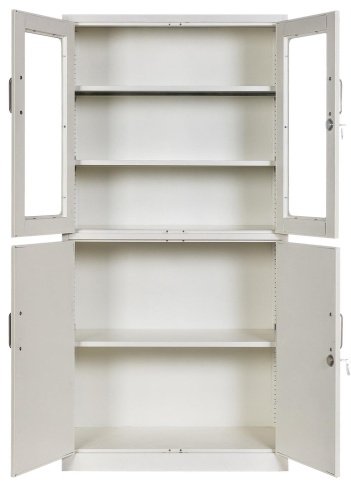 20个9.全钢气瓶柜全钢气瓶柜包括：普通三瓶气柜2个，双瓶防爆气柜（存放甲烷、氢气）1个，单瓶硅烷专用气柜1个。至少6年的质保期，★生产厂家须具有防火防爆等安全认证资质，并提供复印件证明材料。4个10.危化品储存柜本次采购的危化品储存柜，包括易**危化品柜1个，四门PP酸碱柜1个，质保期6年。具体参数详见下表：2个11.激光定向仪11.1该仪器由激光电源、激光管、光屏、二维调整架、导轨构成和研磨板附件等组成。11.2激光为5mW的He－Ne激光，光束直径1mm。激光仰角可调。11.3光屏的高度可以调节，二维调节架根据样品不同（硅片或者硅单晶锭）配有不同夹具，水平角、俯角可调，角度最小分度值0.5o。11.4 质保期≥3年。4套12.晶体管特性图示仪12.1★仪器具有二簇曲线显示，双向集电极扫描功能，可以对被测半导体器件的特性进行对比分析，便于晶体管的配对，设有5kV高压装置，适用于各种半导体三极管、二极管、场效应管、可控硅、稳压二极管、及三端稳压器等器件的测试。12.2 ▲Y轴偏转因数：集电极电流范围（IC）0.5μA/div—1A/div  分20档；（IR）50nA/div—1μA/div  分5档　基极电流或基极源电压0.01V/div　外接输入0.01V/div
12.3 ▲X轴偏转因数：集电极电压范围（VC）10mV/div—50V/div  分12档     (VD) 500V/div     基极电流或基极源电压0.01V/div     外接输入 0.01V/div12.3 ▲阶梯信号阶梯电流范围：0.5μA/级--100mA/级  分17档
       阶梯电压范围：0.05V/级—1V/级     分5档
       串联电阻：O、10KΩ、1MΩ          分3档
       每簇级数：1—10级连续可调。
       每秒级数：200
       极性：正、负、异   分三档。
12.4 ▲集电极扫描信号
      峰值电压范围及电流容量：
      0—10V档       (10A)
      0—50V档      (1A)0—100V档     (0.5A)0—500V档    (0.1A)0—5KV档      (5mA)
        0--500VAC档   (0.1A)
12.5 功耗限制电阻： 0~500KΩ     分11档
12.6 外光样式及尺寸：卧式320×210×400(mm)12.7 质保期≥2年8台13.导电类型鉴别仪13.1 ★可用整流法和温差法分别判断硅材料的电阻率范围，整流法：10-2Ω·cm～104Ω·cm， 温差法：10-4Ω·cm～104Ω·cm。13.2 硅单晶直径及长度不受限制。13.3 显示方式： 用大型LED数码管分别直接显示。13.4 ▲探头要求：整流法采用三根探针，用高速钢针；温差法采用冷热两根探笔，探笔材。料为钨棒，热笔采用PTC发热体加热。  13.5 电源及功耗：AC 220V±10%，50Hz <30W 。 13.6 外形尺寸：360mm(宽)*125mm(高)*365mm(深)。13.7 ▲提供整流法和温差法探头笔各2套。13.8 质保期≥2年。4套14.烘胶台14.1 烘胶板材料：不锈钢。14.2 烘胶板规格：直径≥200 mm或不小于6英寸晶圆尺寸。14.3 最高温度设置：不高于250℃。14.4 温度分辨率：≤ 2℃。14.5功率调节：采用温控仪PID调节，自动测温、控温。14.6 质保期≥2年。1台15.匀胶机15.1 匀胶样品尺寸：直径5-100 mm（或更大）。15.2 转速设置范围：300（或更低）—800转/分。15.3 匀胶时间设置：1-3600秒。15.4 转速不稳定度：小于等于±1%。15.5 胶的不均匀性：≤ ±3%。15.6 电机功率：90W。15.7 转速调节形式：变频电源控制器调节。15.8 匹配无油真空泵一台。15.9 质保期≥2年。1台16.机房监控系统套装16.1采集的视频信号路数：8路。16.2监视面积：≥200 m2。16.3红外夜视距离：≥30 m。16.4摄像机：500万星光级1/2.7″ CMOS ICR日夜型半球型网络摄像机。16.5最小照度：彩色0.005 Lux@(F1.2，AGC ON)，0 Lux with IR。16.6镜头：4 mm @F1.6，水平视场角：79°，垂直视场角：57.4°，对角线视场角：104.4°。16.6调整角度：水平0°~ 360°，垂直范围不小于0°~ 75°，旋转0°~ 360°。16.7宽度动态范围：数字宽动态。16.8视频压缩标准：H.265/H.264/MJPEG。16.9最大图像尺寸：2650×1920。16.10通讯接口：1个RJ45 10M/100M自适应以太网口。16.11音频接口：1路音频输入（Line in），1路音频输出（Line out），内置麦克风。16.12 报警接口：1路报警输入，1路报警输出16.13储存功能：支持Micro SD（即TF卡）/Micro SDHC/Micro SDXC卡（256G）断网本地储存及断网续传，NAS(NFS,SMB/CIFS均支持)，本次配置要求≥4 T硬盘存储。16.14 录像管理：录像/抓图模式手动录像、定时录像、移动侦测录像、报警录像、动测或报警录像、动测和报警录像回放模式即时回放、常规回放、事件回放、标签回放、日志回放备份模式常规备份、事件备份。16.15 质保期≥1年。2套仪器名称技术指标（详细配置）数量等离子增强化学气相沉积系统本设备能够实现等离子辅助情况下的化学气相沉积（PECVD）实验，主要用于石墨烯单晶、多晶Si及CNx的制备。设备主要由真空室、反应源、旋转基片加热台、工作气路、抽气系统、真空测量、安装机台及电控系统等部分组成。1. ▲腔体极限真空：5*10-5Pa 2.  不锈钢真空室要求：尺寸：）真空室尺寸：直径400mm高350mm 前开门结构漏率8*10-8Pa/l/s。3.射频电源★输出频率： 13.56MHz(±0.1%)；允许输出功率： 600W。负载匹配调谐方式：自动跟踪调谐;调谐电容显示方式：主机数字显示电容位置;控制精度：0.5% （恒功率控制）。4. ▲真空计：复合真空计(1高1低) 测量范围 1*105—1*10-5Pa。5. ▲操作系统，能控制旋转基片加热台的温度、样品台的旋转、样品挡板的开启；分子泵、机械泵及电磁阀门的开启；加热烘烤及照明。6.   相序保护系统  380V相序保护器(相序.缺相保护) 。7.   PECVD反应源方式;喷淋式尺寸;6英寸。8.   可控旋转样品台：尺寸≥4英寸；加热范围：室温-800℃，输入220V  输出0-36V。9.   4路质量流量计：准确度1%, 线性±1% ,工作压差0.1-0.5MPa。10.▲陶瓷薄膜电容变送器(绝对压力薄膜规) 压力范围0-100kPa 。11.★无油式机械泵：抽速不小于8L/s 极限压力小于3Pa；12.★分子泵：知名品牌抽速600L/s、安装接口CF150、转速36000转/min极限真空6*10-7 Pa。13.▲罗茨泵：抽速30L/s  极限真空0.06Pa  电机功率0.75KW。14.  旁抽阀：采用角阀+碟阀。15.  插板阀：CF150金属密封。16.  水冷循环机：制冷量≥1500W 。17.  卧式吸尘器吸尘器：功率1100W。配置清单：1套序号序号设备名称技术指标数量1高真空双室有机蒸发镀膜机本试验系统设备为一款高真空双室有机热蒸发—沉积镀膜设备，配有进样室和蒸发室两个腔体，样品可通过传递杆实现在两个腔体之间的传递，进样室可进行衬底加热预处理，蒸发室可在衬底上沉积各种化合物、混合物单层或多层膜，主要用于有机半导体薄膜的生长及器件制备。▲1、蒸发室的真空系统配备机械泵和分子泵，腔体真空度≤3Pa，极限真空度≤6×10-5Pa，工作真空度≤7×10-4Pa（分子泵）；2、蒸发室恢复工作真空时间≤35分钟（新设备充干氮气）；漏率：关机12小时真空度≤10Pa；3、蒸发室真空腔体用优质304不锈钢，前开门结构，表面电解处理；预留CF35法兰2套用于设备扩展；▲4、蒸发室样品台最高工作温度≥700℃，控温精度±1℃；5、蒸发室样品基片尺寸≤Φ4英寸；基片托3套, 根据甲方要求设计加工；基片台配有挡板；▲6、蒸发室样品台可旋转，自转速度0～20转/分；蒸镀距离200~330mm范围连续可调；★7、蒸发室配有金属舟状蒸发源1套；有机束源炉蒸发源2套，加热温度：室温～500℃可调可控；高温束源炉蒸发源2套，加热温度：室温～800℃可调可控；5个蒸发源均配有控制电源，可同时相互独立工作；5个蒸发源均配置挡板，防止互相污染；▲8、进样室配备机械泵和分子泵，腔体真空度≤3Pa，极限真空度≤7×10-4Pa；9、进样室真空腔体用优质304不锈钢，配有石英窗口，表面电解处理；10、进样室可实现衬底加热预处理，最高工作温度≥500℃，控温精度±1℃；★11、包含2路膜厚监控探头，可同时相互独立工作，并配有进口膜厚控制仪1套；★12、蒸发室与进样室之间通过法兰连接，并配有高真空插板阀以控制双室的连通或独立；样品通过传递杆实现在双室之间的传递；13、质量流量控制器≥2台；供气气路≥2路；配有混气室1个；可满足Ar、N2等气体使用；▲14、PLC触摸屏控制及控制软件系统：采用PLC+触摸屏对所有泵启停、电磁阀启停、挡板开关、样品台升降、样品自转、样品传递进行控制；15、系统有自动监控和保护功能强、缺水欠压检测与保护、相序检测与保护等；16、冷却循环水机1台，制冷量（50Hz）2700W，水温：18～25℃。1高真空双室有机蒸发镀膜机配置要求1高真空双室有机蒸发镀膜机1、分子泵2台1高真空双室有机蒸发镀膜机2、机械泵2台1高真空双室有机蒸发镀膜机3、高真空压差式带充气电磁阀2个1高真空双室有机蒸发镀膜机4、电磁高真空挡板角阀2个1高真空双室有机蒸发镀膜机5、CF-150高真空气动插板阀2个1高真空双室有机蒸发镀膜机6、CF-200高真空气动插板阀2个1高真空双室有机蒸发镀膜机7、CF-35高真空气动旁抽角阀2个1高真空双室有机蒸发镀膜机8、放气阀2个1高真空双室有机蒸发镀膜机9、复合真空计2个1高真空双室有机蒸发镀膜机10、真空不锈钢电解处理蒸镀室腔体1套1高真空双室有机蒸发镀膜机11、金属舟状蒸发源及控制电源1套1高真空双室有机蒸发镀膜机12、有机束源炉蒸发源及控制电源2套1高真空双室有机蒸发镀膜机13、高温束源蒸发源及控制电源2套1高真空双室有机蒸发镀膜机14、蒸发室加热基片台及控制电源1套1高真空双室有机蒸发镀膜机15、蒸发室观察窗及挡板2套1高真空双室有机蒸发镀膜机16、蒸发室烘烤照明系统及控制电源1套1高真空双室有机蒸发镀膜机17、气动蒸发源挡板5套1高真空双室有机蒸发镀膜机18、膜厚仪1台1高真空双室有机蒸发镀膜机19、水冷膜厚探头2个1高真空双室有机蒸发镀膜机20、真空不锈钢电解处理进样室腔体1套1高真空双室有机蒸发镀膜机21、电动传递杆2套1高真空双室有机蒸发镀膜机22、进样室加热基片台及控制电源1套1高真空双室有机蒸发镀膜机23、进样室观察窗1套1高真空双室有机蒸发镀膜机24、进样室烘烤照明系统及控制电源1套1高真空双室有机蒸发镀膜机25、质量流量控制器2台1高真空双室有机蒸发镀膜机26、电磁截止阀4个1高真空双室有机蒸发镀膜机27、流量显示仪1台1高真空双室有机蒸发镀膜机28、内抛光不锈钢混气室及气路系统1套1高真空双室有机蒸发镀膜机29、PLC触摸屏控制系统1套1高真空双室有机蒸发镀膜机30、总控电源1台1高真空双室有机蒸发镀膜机31、主机工作台1套1高真空双室有机蒸发镀膜机32、空压机1台1高真空双室有机蒸发镀膜机33、冷却水循环机1台2金属热蒸发镀膜机1、真空腔体1.1、结构：采用立式、圆柱形上下前开门结构，方便取、放样品及真空腔室日常维护；★1.2、材料及尺寸：采用304真空专用不锈钢，Φ250mm×H350mm；所有焊缝连接均采用氩弧自动焊接技术；镀膜腔室（包括管道、连接法兰等）均进行清洁处理、内表面抛光、外表面电抛，以减少“出气”量，有利于真空度的提高及耐腐蚀；1.3、腔室底部分布2组蒸发源及1组挡板接口，源间设有防污隔板；1.4、基片架、基片台加热等从腔室顶部引入；1.5、电磁放气阀位于腔室侧部；2、基片台★2.1、不锈钢抽屉式结构，承载最大4inch晶圆片1片；基片托可从基片架组件中取出，方便安装基片；基片托盘3套, 根据甲方要求设计加工；配有电动基片台挡板；▲2.2、电机驱动旋转基片台，转速0~30rpm/min，主轴采用磁流体密封；▲2.3、样品台自动升降：采用焊接波纹管密封，蒸发源到样品垂直距离100-300mm可调；2.4、衬底加热：采用电阻丝辐射加热，热电偶测温，温度室温~450℃；3、蒸发源▲3.1、水冷铜电极4根组成3组，可切换蒸发；3.2、蒸发温度：室温~1300℃（真空状态）；3.2、蒸发源电动挡板组件1套源间防污隔板1套；▲3.3、金属蒸发电源1台：供3组蒸发源切换使用，最大输出功率2kW（电压10V/200A），蒸发电源有微调功能，电流调整精度0.1A；4、真空系统★4.1、真空机组：采用“分子泵+机械泵”真空系统；分子泵抽速≥600L/S；机械泵抽速≥4L/S，内置挡油阀；极限真空度≤7×10-5Pa；4.2、真空测量：“一低一高”（一只电阻规测量低真空，一只电离规测量高真空）数显复合真空计，测量范围1×105~1×10-5Pa；4.3、真空密封：可拆静密封采用氟橡胶圈密封；不常拆静密封采用金属密封。4.4、预留膜厚仪探头接口，方便客户膜厚仪探头；5、报警系统5.1、总进水与总出水接制冷循环水机，水温需控温范围10~25℃；给电极、分子泵提供稳定的制冷循环水，保证设备稳定运行；5.2、水路：5进5出，保障循环供水到每个水冷部件；5.3、水流传感器：1套，总出水采用水流继电器检测供水状态，执行异常报警；6、控制系统▲6.1、电气控制系统采用PLC+触摸屏控制抽真空系统，触摸屏控制可实现自动一键式抽真空，手动控制蒸发镀膜电源以方便用户进行镀膜工艺参数的摸索；6.2、控制内容：总供电、分子泵、机械泵、阀门；分子泵电源参数显示及开关控制；真空计参数显示及控制；基片台转速控制；基片加热温度控制等；6.3、安全保护报警系统：在缺水、水压过低、电源过流、短路等异常情况执行相应保护措施；完善的逻辑程序互锁保护系统。7、卧式吸尘器：功率1100W1台2金属热蒸发镀膜机配置要求2金属热蒸发镀膜机1、真空腔体1套2金属热蒸发镀膜机2、样品台1套2金属热蒸发镀膜机3、蒸发源1套2金属热蒸发镀膜机4、蒸发电源1台2金属热蒸发镀膜机5、分子泵1台2金属热蒸发镀膜机6、机械泵1台2金属热蒸发镀膜机7、前级阀2个2金属热蒸发镀膜机8、插板阀1个2金属热蒸发镀膜机9、电磁放气阀1个2金属热蒸发镀膜机10、复合真空计1台2金属热蒸发镀膜机11、PLC+触摸屏1套2金属热蒸发镀膜机12、机柜1个2金属热蒸发镀膜机13、基片托3个2金属热蒸发镀膜机14、金属蒸发舟10个2金属热蒸发镀膜机15、1100W卧式吸尘器1台3双工位手套箱★1、双工位手套箱，集成有封闭的箱体（带有倾斜的操作面和可拆卸的安全玻璃前窗）、过渡舱、循环净化单元(单柱)、PLC 控制及触摸屏操作系统，真空系统、显示系统、支架等。箱体内部尺寸：长度：约2440mm，深度：约750mm，高度：约900mm；箱体材料：304 不锈钢，厚度不小于 3mm，箱体左侧向内凹进，并预留热蒸发设备接口；2、一台矩形大过渡舱位于箱体右侧，尺寸：长约300mm，宽约300mm；深约500mm，2个石英观察窗（位于舱体上方和前方），预留2个KF40接线法兰口；3、一台小过渡舱位于箱体左侧，可拆卸式，尺寸：内径约150mm，长约300mm；4、前窗面板为钢化玻璃，厚度不小于8mm；5、二付知名品牌手套：丁基橡胶手套；6、过滤器：规格 0.3 微米，1个气体入口和1个气体出口；7、一套净化系统：阀门控制，净化材料可再生，且再生过程自动控制，自动除水除氧功能；8、气体纯度：水<1ppm，氧<1ppm；9、▲一套PLC程序控制系统，功能：包括自诊断、断电自启动特性，具有压力控制和自适应功能；自动控制、循环控制、密码保护；单元控制采用PLC 触摸屏；10、压力控制：控制箱体、过渡舱的压力，箱体工作压力+/- 10mbar 内可以自由设定，超出+/- 12mbar 系统自动保护；压力传感器及压力表均为进口品牌；11、显示系统：采用知名品牌PLC 触摸屏，显示运行状态，箱体压力、系统记录等；12、手套孔圈为聚甲醛材质，自润滑性能好，易于维护，且密封性能好；13、循环能力：集成风机流量≥90m3/h，加装变频控制；★14、气体控制阀：不锈钢电磁集成阀座，并提供实物图；▲15、一套水分析仪：测量范围：0～500ppm，采用P2O5传感器，水探头可以通过再生程序恢复初始状态，可重复使用，避免一次污染即报废的问题；▲16、一套氧分析仪：测量范围：0～1000ppm，采用ZrO2传感器，不接受燃料电池型；★17、一套有机溶剂吸附装置，置于箱体内部，并提供实物图；18、一台进口真空泵：可手动或通过PLC启动，流量≥12m3/h，可对过渡舱抽真空，并保持箱体压力平衡，真空泵极限真空度≤2×10-1pa；19、泄漏率：≤0.05vol%/h；20、箱体底部配有支架，旋转脚轮，可微调水平，配有用于压力调节的脚踏板；21、1个电源接口；2组BNC接头（2芯、3芯），每组3个接头；1个旋涂仪接口，可抽真空管路配手动球阀；5个备用接口；▲22、手套箱需通过CE认证，ISO9001认证，并提供证明文件。23、恒温磁力搅拌机3台：转速200~1500rpm；陶瓷工作台面尺寸150mm×150mm；加热温度室温~380℃；24、数字式加热板2台：铝质加热盘带陶瓷涂层台面，尺寸170 mm×170mm；加热温度室温~300℃；温度均匀性±2℃。1套3双工位手套箱配置要求3双工位手套箱1、304 不锈钢的箱体，耐酸，厚度不小于3 mm1个3双工位手套箱2、不锈钢制成的真空过渡舱，长约300mm，宽约300mm，深约500mm，上方、前方、后方配有石英窗口1个3双工位手套箱3、1个小的过渡舱，直径约150mm，长度约300mm，左侧1个3双工位手套箱4、带2个手套口的前窗2个3双工位手套箱5、丁基橡胶手套3副3双工位手套箱6、照明系统2套3双工位手套箱7、高性能循环风机1台3双工位手套箱8、净化系统1套3双工位手套箱9、真空泵1台3双工位手套箱10、有机溶剂吸附器1个3双工位手套箱11、PLC 控制及触摸屏操作系统1套3双工位手套箱12、盲板法兰5个3双工位手套箱13、箱内电源接口1个3双工位手套箱14、水分析仪1个3双工位手套箱15、氧分析仪1个3双工位手套箱16、支架脚轮1个3双工位手套箱17、脚踏开关1个3双工位手套箱18、恒温磁力搅拌机3台3双工位手套箱19、数字式加热板2台序号项目评分要求1基本分部分（30分）完全达到招标方配置要求的得30分。含★为必须项,如有负偏离,做无效投标处理。打▲项负偏离每项最高扣4分；一般项有小量技术偏离评委酌情扣分，每项最高扣2分，扣完为止。2配置、功能技术指标（4分）设备配置情况：一般0-1分、良1.1-2.6分、优2.7-4分；（评委根据相对比较酌情打分）（注：对实际使用意义不大的次要技术指标、功能、配置不加分）。3系统功能演示及认证资质（8分）1.采用主动电极技术，使用者通过观察电极上的指示灯可实时监控到电极与头皮的接触情况。（4分）2. 个别电极损坏后可自行更换无需焊接等其他连接。（2分）3.无演示不得分，线上投标，可录制视频以U盘形式密封包装在投标截止时间前寄至代理机构（邮寄前需电话联系代理机构）或开标现场递交。4.放大器及电极帽系统同时拥有ce认证（2）5.投标文件里需提供复印件，不提供的不得分4设备采集系统安装布置方案（6分）有详细的设备采集系统安装，培训及验收方案，方案不详细或没有方案的只能在“一般”内进行评分。其中一般得0-2分、较好得2.1-4分、好得4.1-6分。5产品先进性（8分）专家结合投标产品的先进性，知名度，产品市场占有率，是否存在升级淘汰、更新替代风险等情况综合打分。其中一般得0-2分、较好得2.1-5分、产品先进且知名度高得5.1-8分。6升级、创新、配套性等方面特点（3分）设备具有升级操作便捷性、创新方面特点或配套性稳定性好，酌情打分；一般0-1分、良1.1-2分、优2.1-3分。7投标产品销售案例（4分）提供近2017年1月至今同类型项目案例，每个得1分，最高得4分。提供合同复印件加盖公章及客户联系方式（以便核查）8售后服务质量保证措施其它优惠承诺（4分）根据投标人提供的售后维护方案，设备标准附件及易损件（打折优惠承诺），对售后维护的团队人员配置、售后服务响应方案等进行评议：一般得0-1分、较好得1.1-2分、好得2.1-4分。9合理化建议（3分）根据投标文件制作情况，询标情况、合理化建议、服务质量用户反映等情况进行比较评判。一般得0-1分、较好得1.1-2分、好得2.1-3分。序号项目评分要求1基本分部分（30分）完全达到招标方配置要求的、质保期12个月，得30分。含★为必须项,如有负偏离,作无效投标处理。打▲项负偏离每项扣4分；一般项有技术偏离每项扣2分。负偏离最多扣不超过30分，扣完为止。2配置、功能技术指标（5分）正偏离高于标文情况：一般0.1-1分、较好1.1-3分、好3.1-5分；（评委根据相对比较酌情打分）（注：对实际使用意义不大的次要技术指标、功能、配置不加分）3升级、创新、配套性等方面特点（6分）设备具有升级操作便捷性、创新方面特点或配套性稳定性好，酌情打分；一般0.1-2分、较好2.1-4分、好4.1- 6分4品质(牌)知名度、认知度（7分）一般0.1-1分、较好1.1-3分、好3.1-7分5投标产品销售案例（3分）提供近2017年1月至投标产品的使用案例，需提供合同复印件(加该用户公章有效)；每例得1分，最多加分不超过3分；提供客户联系方式（以便核查）6售后服务质量保证措施其它优惠承诺（4分）增加保修须有原厂承诺；产品至少有12个月的质保期；在此基础上每增加12个月的质保期加1分，其它优惠承诺0.1-1分。7合理化建议、标书制作（2分）根据投标文件制作情况，询标情况、合理化建议，企业的规模实力、服务质量用户反映等情况进行比较评判。好的得1.1-2分；一般的得0-1分；一般以下不得分。8安装、调试、验收方案和措施（3分)好的得2.1-3分，较好1.1-2一般得0.1-1分，差的不得分。序号项目评分要求1基本分部分（33分）完全达到招标方配置要求的得33分。打“★”号的性能指标必须满足，如有负偏离作无效标处理，打“▲”号的性能指标每负偏离一项扣4分，其他指标每负偏离一项扣2分，扣完为止。2配置、功能技术指标（6分）配置要求中有实际意义的正偏离，评委根据相对比较酌情打分，一般0.1-2分、较好2.1-4分、好4.1-6分。3设备整体配套性稳定性、创新性等（3分)设备具有升级操作便捷性、创新方面特点或配套性稳定性好，酌情打分；一般0.1-1分、较好1.1-2分、好2.1-3分。4知名度、认可度、产品升级创新等（ 3分）根据招标文件的技术响应情况，对所投产品的品牌．性能、知名度、美誉度等方面进行评价，一般0.1-1分、较好1.1-2分、好2.1-3分。5标书序号第7-10项采购物品的企业资质认证证书（7分）1.提供2017年1月1日（以出具检测报告时间为准）以来出具的符合国家标准或行业标准要求的产品检测报告（包括质检、防爆、耐火），每份得1分，共3分，投标文件中提供检测报告彩色复印件。2.生产企业提供有效期内的质量管理体系认证证书（ISO9001），环境管理体系认证证书（ISO14001），职业健康安全管理体系认证证书（ISO 45001），CE/欧盟认证证书，ROHS 认证证书，3A企业信用等级证书，3A资信等级证书，质量、服务诚信单位证书等，每份0.5分，共4分，投标文件中提供检测报告彩色复印件。出具的检测报告必须具备家具成品及其原辅材料检测能力并通过国家计量认证（CMA资质）的第三方检测机构提供。企业的资质认证证书必须由国家认证认可监督管理委员会（CNAS）批准设立并授权的国家认可机构颁发。5投标类似产品销售案例（4分）以合同签订时间为准，提供2017年1月至今同类型项目成功案例，每有一个得1分，最多得4分，提供复印件加盖投标供应商公章，不提供或不盖章不得分。6售后服务质量保证措施其它优惠承诺（12分）1、针对招标项目是否有详尽的配送、安装、调试、验收等方面售后服务能力计划、措施等服务承诺，视情况打分，好的得2.1-3分，较好1.1-2.0，一般得0.1-1.0分，差的不得分。2、是否有可行的技术培训措施和方案，能保证使用单位能熟练操作、维护和正常使用的，视情况打分，好的得2.1-3分，较好1.1-2.0，一般得0.1-1.0分，差的不得分。3、各产品在规定的质保期以外；每增加1年的质保期加1分，增加保修须有原厂承诺；最多得3分。4、投标人其他相关承诺视情况打分，好的得2.1-3分，较好1.1-2.0，一般得0.1-1.0分，差的不得分。8合理化建议（2分）投标文件制作情况、询标情况(包括服务承诺及现有用户的售后服务等情况)，好的得1.6-2分，较好0.6-1.5，一般得0.1-0.5分，差的不得分。序号项目评分要求1技术参数（31分）完全达到招标方配置要求的、质保期12个月，得31分。含★为必须项,如有负偏离, 作无效投标处理；打▲项负偏离每项扣4分；一般项有技术偏离每项扣2分，扣完为止。2配置、功能技术指标正偏离（7分）配置要求中有实际意义的正偏离，评委根据相对比较酌情打分，一般0.1-3分、较好3.1-5分、好5.1-7分。3投标产品销售案例（5分）以合同签订时间为准，提供2017年1月至今投标产品同类型项目销售案例，需提供合同复印件(加该用户公章有效)；每例得1分，最多加分不超过5分。4应急预案（6分）设备使用过程突发事件应急预案，横向比较酌情打分，一般0.1-2分、较好2.1-4分、好4.1-6分。无应急预案0分。5设备整体配套性、稳定性、创新性等（6分)设备具有升级操作便捷性、创新方面特点或配套性稳定性好，酌情打分；一般0.1-2分、较好2.1-4分、好4.1-6分。5售后服务（12分）1、针对招标项目是否有详尽的配送、安装、调试、验收等方面售后服务能力计划、措施等服务承诺，视情况打分，好的得2.1-3分，较好1.1-2.0，一般得0.1-1.0分，差的不得分。2、是否有可行的技术培训措施和方案，能保证使用单位能熟练操作、维护和正常使用的，视情况打分，好的得2.1-3分，较好1.1-2.0，一般得0.1-1.0分，差的不得分。3、增加保修须有原厂承诺；产品至少有12个月的质保期；在此基础上每增加12个月的质保期加1分，最多得3分。4、投标人其他相关承诺视情况打分，好的得2.1-3分，较好1.1-2.0，一般得0.1-1.0分，差的不得分。6标书制作及合理化建议（3分）投标文件制作情况、询标情况(包括服务承诺及现有用户的售后服务等情况)，好的得2.1-3分，较好1.1-2.0，一般得0.1-1.0分，差的不得分。序号项目评分要求1基本分部分（30分）完全达到招标方配置要求的得30分。打“★”号的性能指标必须满足，如有负偏离作无效标处理，打“▲”号的性能指标每负偏离一项扣4分，其他指标每负偏离一项扣2分，扣完为止。2配置、功能技术指标（6分）配置要求中有实际意义的正偏离，评委根据相对比较酌情打分，一般0.1-2分、较好2.1-4分、好4.1-6分。3设备整体配套性稳定性、创新性等（8分)设备具有升级操作便捷性、创新方面特点或配套性稳定性好，酌情打分；一般0.1-2分、较好2.1-5分、好5.1-8分。4知名度、认可度、产品升级创新等（ 4分）根据招标文件的技术响应情况，对所投产品的品牌．性能、知名度、美誉度等方面进行评价，一般0-2分、较好2.1-3分、好3.1-4分。5投标类似产品销售案例（4分）以合同签订时间为准，提供2017年1月至今同类型项目成功案例，每有一个得1分，最多得4分，提供复印件加盖投标供应商公章，不提供或不盖章不得分。6售后服务质量保证措施其它优惠承诺（12分）1、针对招标项目是否有详尽的配送、安装、调试、验收等方面售后服务能力计划、措施等服务承诺，视情况打分，好的得2.1-3分，较好1.1-2.0，一般得0.1-1.0分，差的不得分。2、是否有可行的技术培训措施和方案，能保证使用单位能熟练操作、维护和正常使用的，视情况打分，好的得2.1-3分，较好1.1-2.0，一般得0.1-1.0分，差的不得分。3、增加保修须有原厂承诺；产品至少有12个月的质保期；在此基础上每增加12个月的质保期加1分，最多得3分。4、投标人其他相关承诺视情况打分，好的得2.1-3分，较好1.1-2.0，一般得0.1-1.0分，差的不得分。7应急预案（3分)招标设备应有详尽的应急预案，评委横向比较，酌情打分，优（2.1-3分）、良（1.1-2分）、一般（0.1-1分）、差（0分）8合理化建议（3分）投标文件制作情况、询标情况(包括服务承诺及现有用户的售后服务等情况)，好的得2.1-3分，较好1.1-2.0，一般得0.1-1.0分，差的不得分。序号名称货物的制造商或服务的提供商品牌（如有）数量型号和规格（或具体服务）单价总价交货期质保期/服务要求年限）1234其中核心产品，由（请填写企业名称）制造，该企业（请填写属于或不属于）小型、微型企业。其中核心产品，由（请填写企业名称）制造，该企业（请填写属于或不属于）小型、微型企业。其中核心产品，由（请填写企业名称）制造，该企业（请填写属于或不属于）小型、微型企业。其中核心产品，由（请填写企业名称）制造，该企业（请填写属于或不属于）小型、微型企业。其中核心产品，由（请填写企业名称）制造，该企业（请填写属于或不属于）小型、微型企业。其中核心产品，由（请填写企业名称）制造，该企业（请填写属于或不属于）小型、微型企业。其中核心产品，由（请填写企业名称）制造，该企业（请填写属于或不属于）小型、微型企业。其中核心产品，由（请填写企业名称）制造，该企业（请填写属于或不属于）小型、微型企业。其中核心产品，由（请填写企业名称）制造，该企业（请填写属于或不属于）小型、微型企业。其中核心产品，由（请填写企业名称）制造，该企业（请填写属于或不属于）小型、微型企业。投标总价投标总价小写：小写：小写：小写：小写：小写：小写：小写：投标总价投标总价大写：大写：大写：大写：大写：大写：大写：大写：项目名称项目类型简要描述合同金额（万元）供货期项目地址与采购单位联系电话所在页码序号设备名称投标品牌及型号规格配置详细说明数量备注12345序号招标文件要求投标响应备注1招标文件技术要求(根据标内要求复制)请填写投标产品技术指标对应详细描述无偏离/正偏离/负偏离…可自行添加行详细参数可自行加行2请填写售后服务要求3请填写保修期要求4请填写安装要求(如有)5请填写验收方式要求(如有)6请填写付款方式要求7请填写到货期要求8…9…序号机构名称机构性质注册地址服务技术人员数量联系电话序号类别姓名性别年龄学历专业职称本项目中的职责响应时间到达现场时间总协调人售后人员…课程名称提供的资料持续时间授课教师培训对象培训地点课程费用费用总计